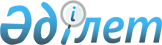 О бюджетах сельских округов, сел Акжар и Майтубек Майского района на 2022 - 2024 годыРешение Майского районного маслихата Павлодарской области от 30 декабря 2021 года № 1/12.
      Сноска. Вводится в действие с 01.01.2022 в соответствии с пунктом 17 настоящего решения.
      В соответствии с пунктом 2 статьи 75 Бюджетного кодекса Республики Казахстан, подпунктом 1) пункта 1 статьи 6 Закона Республики Казахстан "О местном государственном управлении и самоуправлении в Республике Казахстан", пунктом 4 статьи 18 Закона Республики Казахстан "О государственном регулировании развития агропромышленного комплекса и сельских территорий" Майский районный маслихат РЕШИЛ:
      1. Утвердить бюджет села Акжар на 2022-2024 годы согласно приложения 1, 2 и 3 соответственно, в том числе на 2022 год в следующих объемах:
      1) доходы – 43999 тысяч тенге, в том числе:
      налоговые поступления – 7921 тысяч тенге;
      неналоговые поступления – равно нулю;
      поступления от продажи основного капитала – равно нулю;
      поступлениятрансфертов –36078 тысяч тенге;
      2) затраты –44170 тысяч тенге; 
      3) чистое бюджетное кредитование – равно нулю, в том числе:
      бюджетные кредиты – равно нулю; 
      погашение бюджетных кредитов – равно нулю;
      4) сальдо по операциям с финансовыми активами – равно нулю;
      5) дефицит (профицит) бюджета – -171 тысяч тенге;
      6) финансирование дефицита (использование профицита) бюджета – 171 тысяч тенге.
      Сноска. Пункт 1 - в редакции решений Майского районного маслихата Павлодарской области от 26.12.2022 № 1/24 (вводится в действие с 01.01.2022).


      2. Утвердить бюджет Акшиманского сельского округа на 2022-2024 годы согласно приложениям 4, 5 и 6 соответственно, в том числе на 2022 год в следующих объемах:
      1) доходы – 47651 тысяч тенге, в том числе:
      налоговые поступления – 4680 тысяч тенге;
      неналоговые поступления –23тысяч тенге;
      поступления от продажи основного капитала – равно нулю;
      поступлениятрансфертов –42948 тысяч тенге;
      2) затраты –47681 тысяч тенге; 
      3) чистое бюджетное кредитование –равно нулю, в том числе:
      бюджетные кредиты – равно нулю; 
      погашение бюджетных кредитов – равно нулю;
      4) сальдо по операциям с финансовыми активами – равно нулю;
      5) дефицит (профицит) бюджета – -30 тысяч тенге;
      6) финансирование дефицита (использование профицита) бюджета – 30 тысяч тенге.
      Сноска. Пункт 2 - в редакции решений Майского районного маслихата Павлодарской области от 26.12.2022 № 1/24 (вводится в действие с 01.01.2022).


      3. Утвердить бюджет Баскольского сельского округа на 2022-2024 годы согласно приложениям 7, 8 и 9 соответственно, в том числе на 2022 год в следующих объемах:
      1) доходы – 44960 тысяч тенге, в том числе:
      налоговые поступления – 3713 тысяч тенге;
      неналоговые поступления – 144 тысяч тенге;
      поступления от продажи основного капитала – равно нулю;
      поступлениятрансфертов –41103 тысяч тенге;
      2) затраты –45268 тысяч тенге; 
      3) чистое бюджетное кредитование –равно нулю, в том числе:
      бюджетные кредиты – равно нулю; 
      погашение бюджетных кредитов – равно нулю;
      4) сальдо по операциям с финансовыми активами – равно нулю;
      5) дефицит (профицит) бюджета – -308 тысяч тенге;
      6) финансирование дефицита (использование профицита) бюджета – 308 тысяч тенге.
      Сноска. Пункт 3 - в редакции решений Майского районного маслихата Павлодарской области от 26.12.2022 № 1/24 (вводится в действие с 01.01.2022).


      4. Утвердить бюджет Казанского сельского округа на 2022-2024 годы согласно приложениям 10, 11 и 12 соответственно, в том числе на 2022 год в следующих объемах:
      1) доходы – 40220 тысяч тенге, в том числе:
      налоговые поступления – 2819 тысяч тенге;
      неналоговые поступления – 128 тысяч тенге;
      поступления от продажи основного капитала – 1452 тысяч тенге;
      поступлениятрансфертов –35821 тысяч тенге;
      2) затраты –40424 тысяч тенге;
      3) чистое бюджетное кредитование –равно нулю, в том числе:
      бюджетные кредиты – равно нулю;
      погашение бюджетных кредитов – равно нулю;
      4) сальдо по операциям с финансовыми активами – равно нулю;
      5) дефицит (профицит) бюджета – -204 тысяч тенге;
      6) финансирование дефицита (использование профицита) бюджета – 204 тысяч тенге.
      Сноска. Пункт 4 - в редакции решений Майского районного маслихата Павлодарской области от 26.12.2022 № 1/24 (вводится в действие с 01.01.2022).


      5. Утвердить бюджет Каратерекского сельского округа на 2022-2024 годы согласно приложениям 13, 14 и 15 соответственно, в том числе на 2024 год в следующих объемах:
      1) доходы – 43490 тысяч тенге, в том числе:
      налоговые поступления – 3701 тысяча тенге; 
      неналоговые поступления – 237 тысяч тенге;
      поступления от продажи основного капитала – равно нулю;
      поступления трансфертов – 39552 тысяча тенге;
      2) затраты – 43490 тысяч тенге; 
      3) чистое бюджетное кредитование – равно нулю, в том числе:
      бюджетные кредиты – равно нулю; 
      погашение бюджетных кредитов – равно нулю;
      4) сальдо по операциям с финансовыми активами – равно нулю;
      5) дефицит (профицит) бюджета – равно нулю;
      6) финансирование дефицита (использование профицита) бюджета – равно нулю.
      6. Утвердить бюджет Кентубекского сельского округа на 2022-2024 годы согласно приложениям 16, 17 и 18 соответственно, в том числе на 2022 год в следующих объемах:
      1) доходы – 53063 тысячи тенге, в том числе:
      налоговые поступления – 4579 тысяч тенге; 
      неналоговые поступления – 185 тысяч тенге;
      поступления от продажи основного капитала – равно нулю;
      поступления трансфертов – 48299 тысяч тенге;
      2) затраты – 53063 тысячи тенге; 
      3) чистое бюджетное кредитование – равно нулю, в том числе:
      бюджетные кредиты – равно нулю; 
      погашение бюджетных кредитов – равно нулю;
      4) сальдо по операциям с финансовыми активами – равно нулю;
      5) дефицит (профицит) бюджета – равно нулю;
      6) финансирование дефицита (использование профицита) бюджета – равно нулю.
      7. Утвердить бюджет Коктубекского сельского округа на 2022-2024 годы согласно приложениям 19, 20 и 21 соответственно, в том числе на 2022 год в следующих объемах:
      1) доходы – 135609 тысяч тенге, в том числе:
      налоговые поступления – 16571 тысяч тенге;
      неналоговые поступления – 336тысяч тенге;
      поступления от продажи основного капитала – равно нулю;
      поступлениятрансфертов –118702 тысяч тенге;
      2) затраты –136683 тысяч тенге;
      3) чистое бюджетное кредитование –равно нулю, в том числе:
      бюджетные кредиты – равно нулю;
      погашение бюджетных кредитов – равно нулю;
      4) сальдо по операциям с финансовыми активами – равно нулю;
      5) дефицит (профицит) бюджета – -1074 тысяч тенге;
      6) финансирование дефицита (использование профицита) бюджета – 1074 тысяч тенге.
      Сноска. Пункт 7 - в редакции решений Майского районного маслихата Павлодарской области от 26.12.2022 № 1/24 (вводится в действие с 01.01.2022).


      8. Утвердить бюджет Майского сельского округа на 2022-2024 годы согласно приложениям 22, 23 и 24 соответственно, в том числе на 2022 год в следующих объемах:
      1) доходы – 41853 тысяч тенге, в том числе:
      налоговые поступления – 3086 тысячи тенге; 
      неналоговые поступления – 42 тысячи тенге;
      поступления от продажи основного капитала – равно нулю;
      поступления трансфертов – 38725 тысяч тенге;
      2) затраты – 41853 тысяч тенге; 
      3) чистое бюджетное кредитование – равно нулю, в том числе:
      бюджетные кредиты – равно нулю; 
      погашение бюджетных кредитов – равно нулю;
      4) сальдо по операциям с финансовыми активами – равно нулю;
      5) дефицит (профицит) бюджета – равно нулю;
      6) финансирование дефицита (использование профицита) бюджета – равно нулю.
      9. Утвердить бюджет Малайсаринского сельского округа на 2022-2024 годы согласно приложениям 25, 26 и 27 соответственно, в том числе на 2022 год в следующих объемах:
      1) доходы – 48965 тысячи тенге, в том числе:
      налоговые поступления – 2731 тысяч тенге;
      неналоговые поступления – 257 тысяч тенге;
      поступления от продажи основного капитала – 2193 тысяч тенге;
      поступлениятрансфертов –43784 тысяч тенге;
      2) затраты –49207 тысячи тенге;
      3) чистое бюджетное кредитование – равно нулю, в том числе:
      бюджетные кредиты – равно нулю;
      погашение бюджетных кредитов – равно нулю;
      4) сальдо по операциям с финансовыми активами – равно нулю;
      5) дефицит (профицит) бюджета – -242 тысяч тенге;
      6) финансирование дефицита (использование профицита) бюджета – 242 тысяч тенге.
      Сноска. Пункт 9 - в редакции решений Майского районного маслихата Павлодарской области от 26.12.2022 № 1/24 (вводится в действие с 01.01.2022).


      10. Утвердить бюджет села Майтубек на 2022-2024 годы согласно приложениям 28, 29 и 30 соответственно, в том числе на 2022 год в следующих объемах:
      1) доходы – 38999 тысячи тенге, в том числе:
      налоговые поступления – 3194 тысяч тенге; 
      неналоговые поступления – 69 тысяч тенге;
      поступления от продажи основного капитала – равно нулю;
      поступления трансфертов – 35736 тысячи тенге;
      2) затраты – 38999 тысячи тенге; 
      3) чистое бюджетное кредитование – равно нулю, в том числе:
      бюджетные кредиты – равно нулю; 
      погашение бюджетных кредитов – равно нулю;
      4) сальдо по операциям с финансовыми активами – равно нулю;
      5) дефицит (профицит) бюджета – равно нулю;
      6) финансирование дефицита (использование профицита) бюджета – равно нулю.
      11. Утвердить бюджет Сатинского сельского округа на 2022-2024 годы согласно приложениям 31, 32 и 33 соответственно, в том числе на 2022 год в следующих объемах:
      1) доходы – 138254 тысяч тенге, в том числе:
      налоговые поступления – 3659 тысяч тенге;
      неналоговые поступления – 48 тысяч тенге;
      поступления от продажи основного капитала – равно нулю;
      поступлениятрансфертов –134547 тысячи тенге;
      2) затраты –138420 тысяч тенге;
      3) чистое бюджетное кредитование –равно нулю, в том числе:
      бюджетные кредиты – равно нулю;
      погашение бюджетных кредитов – равно нулю;
      4) сальдо по операциям с финансовыми активами – равно нулю;
      5) дефицит (профицит) бюджета – -166 тысяч тенге;
      6) финансирование дефицита (использование профицита) бюджета – 166 тысяч тенге.
      Сноска. Пункт 11 - в редакции решений Майского районного маслихата Павлодарской области от 26.12.2022 № 1/24 (вводится в действие с 01.01.2022).


      12. Учесть в бюджетах сельских округов, сел Акжар и Майтубек на 2022 год объем субвенций, передаваемых из районного бюджета в общей сумме 335987 тысяч тенге, в том числе:
      село Акжар - 26763 тысяч тенге;
      Акшиманский сельский округ – 28296 тысяч тенге;
      Баскольский сельский округ – 30491 тысячи тенге;
      Казанский сельский округ – 29363 тысячи тенге;
      Каратерекский сельский округ – 30731 тысяча тенге;
      Кентубекский сельский округ – 36831 тысяча тенге;
      Коктубекский сельский округ – 38850 тысяч тенге;
      Майский сельский округ – 30567 тысячи тенге;
      Малайсаринский сельский округ – 30261 тысяча тенге;
      село Майтубек – 26192 тысячи тенге;
      Сатинский сельский округ – 27642 тысяч тенге.
      13. Учесть в бюджетах сельских округов, сел Акжар и Майтубек на 2023 год объем субвенций, передаваемых из районного бюджета в общей сумме 328410 тысяч тенге, в том числе:
      село Акжар - 18460 тысяч тенге;
      Акшиманский сельский округ – 28407 тысяч тенге;
      Баскольский сельский округ – 30057 тысяч тенге;
      Казанский сельский округ – 29120 тысяч тенге;
      Каратерекский сельский округ – 30587 тысячи тенге;
      Кентубекский сельский округ – 30707 тысяч тенге;
      Коктубекский сельский округ – 48546 тысячи тенге;
      Майский сельский округ – 30160 тысяч тенге;
      Малайсаринский сельский округ – 30085 тысяча тенге;
      село Майтубек – 24832 тысячи тенге;
      Сатинский сельский округ – 27449 тысяч тенге.
      14. Учесть в бюджетах сельских округов, сел Акжар и Майтубек на 2024 год объем субвенций, передаваемых из районного бюджета в общей сумме 344005 тысячи тенге, в том числе:
      село Акжар - 18709 тысячи тенге;
      Акшиманский сельский округ – 28193 тысячи тенге;
      Баскольский сельский округ – 31128 тысяча тенге;
      Казанский сельский округ – 30340 тысяч тенге;
      Каратерекский сельский округ – 31232 тысяча тенге;
      Кентубекский сельский округ – 31605 тысячи тенге;
      Коктубекский сельский округ – 49372 тысяча тенге;
      Майский сельский округ – 31310 тысяч тенге;
      Малайсаринский сельский округ – 30796 тысяч тенге;
      село Майтубек – 22616 тысяч тенге;
      Сатинский сельский округ – 28704 тысяча тенге.
      15. Специалистам в области социального обеспечения, культуры, спорта, являющимся гражданскими служащими и работающим в сельских населенных пунктах, а также указанным специалистам, работающим в государственных организациях, финансируемых из местных бюджетов, предусмотреть повышенные на двадцать пять процентов оклады и тарифные ставки по сравнению со ставками специалистов, занимающихся этими видами деятельности в городских условиях.
      16. Контроль за выполнением настоящего решения возложить на постоянную комиссию районого маслихата по вопросам социально-экономического развития и бюджета.
      17. Настоящее решение вводится в действие с 1 января 2022 года. Бюджет села Акжар на 2022 год (с изменениями)
      Сноска. Приложение 1 - в редакции решений Майского районного маслихата Павлодарской области от 26.12.2022 № 1/24 (вводится в действие с 01.01.2022). Бюджет села Акжар на 2023 год Бюджет села Акжар на 2024 год Бюджет Акшиманского сельского округа на 2022 год (с изменениями)
      Сноска. Приложение 4 - в редакции решений Майского районного маслихата Павлодарской области от 26.12.2022 № 1/24 (вводится в действие с 01.01.2022). Бюджет Акшиманского сельского округа на 2023 год Бюджет Акшиманского сельского округа на 2024 год Бюджет Баскольского сельского округа на 2022 год (с изменениями)
      Сноска. Приложение 7 - в редакции решений Майского районного маслихата Павлодарской области от 26.12.2022 № 1/24 (вводится в действие с 01.01.2022). Бюджет Баскольского сельского округа на 2023 год Бюджет Баскольского сельского округа на 2024 год Бюджет Казанского сельского округа на 2022 год (с изменениями)
      Сноска. Приложение 10 - в редакции решений Майского районного маслихата Павлодарской области от 26.12.2022 № 1/24 (вводится в действие с 01.01.2022). Бюджет Казанского сельского округа на 2023 год Бюджет Казанского сельского округа на 2024 год Бюджет Каратерекского сельского округа на 2022 год Бюджет Каратерекского сельского округа на 2023 год Бюджет Каратерекского сельского округа на 2024 год Бюджет Кентубекского сельского округа на 2022 год Бюджет Кентубекского сельского округа на 2023 год Бюджет Кентубекского сельского округа на 2024 год Бюджет Коктубекского сельского округа на 2022 год (с изменениями)
      Сноска. Приложение 19 - в редакции решений Майского районного маслихата Павлодарской области от 26.12.2022 № 1/24 (вводится в действие с 01.01.2022). Бюджет Коктубекского сельского округа на 2023 год Бюджет Коктубекского сельского округа на 2024 год Бюджет Майского сельского округа на 2022 год Бюджет Майского сельского округа на 2023 год Бюджет Майского сельского округа на 2024 год Бюджет Малайсаринского сельского округа на 2022год (с изменениями)
      Сноска. Приложение 25 - в редакции решений Майского районного маслихата Павлодарской области от 26.12.2022 № 1/24 (вводится в действие с 01.01.2022). Бюджет Малайсаринского сельского округа на 2023 год Бюджет Малайсаринского сельского округа на 2024 год Бюджет села Майтубек на 2022 год Бюджет села Майтубек на 2023 год Бюджет села Майтубек на 2024 год Бюджет Сатинского сельского округа на 2022год (с изменениями)
      Сноска. Приложение 31 - в редакции решений Майского районного маслихата Павлодарской области от 26.12.2022 № 1/24 (вводится в действие с 01.01.2022). Бюджет Сатинского сельского округа на 2023 год Бюджет Сатинского сельского округа на 2024 год
					© 2012. РГП на ПХВ «Институт законодательства и правовой информации Республики Казахстан» Министерства юстиции Республики Казахстан
				
      Секретарь маслихата Майского района 

Арынов Г.Т.
Приложение 1
к решению Майского
районного маслихата
от 30 декабря 2021 года
№ 1/12
Категория
Категория
Категория
Наименование
Сумма (тысяч тенге)
 Класс
 Класс
Наименование
Сумма (тысяч тенге)
Подкласс
Наименование
Сумма (тысяч тенге)
1
2
3
4
5
1. Доходы
43999
1
Налоговые поступления
7921
01
Подоходный налог
1225
1
Индивидуальный подоходный налог
1225
04
Налоги на собственность
6633
1
Налоги на имущество
34
3
Земельный налог
5234
4
Налог на транспортные средства
1365
05
Внутренние налоги на товары, работы и услуги
63
3
Поступления за использование природных и других ресурсов
53
4
Сборы за ведение предпринимательской и профессиональной деятельности
10
4
Поступления трансфертов
36078
02
Трансферты из вышестоящих органов государственного управления
36078
3
Трансферты из районного (города областного значения) бюджета
36078
Функциональная группа
Функциональная группа
Функциональная группа
Функциональная группа
Наименование
Сумма (тысяч тенге)
Функциональная подгруппа
Функциональная подгруппа
Функциональная подгруппа
Наименование
Сумма (тысяч тенге)
Администратор бюджетных программ
Администратор бюджетных программ
Наименование
Сумма (тысяч тенге)
Программа
Наименование
Сумма (тысяч тенге)
1
2
3
4
5
6
2. Затраты
44170
01
Государственные услуги общего характера
35586
1
Представительные, исполнительные и другие органы, выполняющие общие функции государственного управления
35586
124
Аппарат акима города районного значения, села, поселка, сельского округа
35586
001
Услуги по обеспечению деятельности акима города районного значения, села, поселка, сельского округа
35586
07
Жилищно-коммунальное хозяйство
7982
3
Благоустройство населенных пунктов
7982
124
Аппарат акима города районного значения, села, поселка, сельского округа
7982
008
Освещение улиц в населенных пунктах
2313
009
Обеспечение санитарии населенных пунктов
200
011
Благоустройство и озеленение населенных пунктов
5469
12
Транспорт и коммуникации
600
1
Автомобильный транспорт
600
124
Аппарат акима города районного значения, села, поселка, сельского округа
600
013
Обеспечение функционирования автомобильных дорог в городах районного значения, селах, поселках, сельских округах
600
15
Трансферты
2
1
Трансферты
2
124
Аппарат акима города районного значения, села, поселка, сельского округа
2
048
Возврат неиспользованных (недоиспользованных) целевых трансфертов
2
4. Сальдо по операциям с финансовыми активами 
0
5. Дефицит (профицит) бюджета
-171
6. Финансирование дефицита (использование профицита) бюджета 
171
8
Используемые остатки бюджетных средств
171
01
Остатки бюджетных средств
171
1
Свободные остатки бюджетных средств
171Приложение 2
к решению Майского
районного маслихата
от 30 декабря 2021 года
№ 1/12
Категория
Категория
Категория
Наименование
Сумма (тысяч тенге)
 Класс
 Класс
Наименование
Сумма (тысяч тенге)
Подкласс
Наименование
Сумма (тысяч тенге)
1
2
3
4
5
1. Доходы
39232
1
Налоговые поступления
3200
01
Подоходный налог
380
2
Индивидуальный подоходный налог 
380
04
Налоги на собственность
2113
1
Налоги на имущество
35
3
Земельный налог
536
4
Налог на транспортные средства
1433
5
Единый земельный налог
109
05
Внутренние налоги на товары, работы и услуги
707
3
Поступления за использование природных и других ресурсов
696
4
Сборы за ведение предпринимательской и профессиональной деятельности
11
4
Поступления трансфертов
36032
02
Трансферты из вышестоящих органов государственного управления
36032
3
Трансферты из районного (города областного значения) бюджета
36032
Функциональная группа
Функциональная группа
Функциональная группа
Функциональная группа
Наименование
Сумма (тысяч тенге)
Функциональная подгруппа
Функциональная подгруппа
Функциональная подгруппа
Наименование
Сумма (тысяч тенге)
Администратор бюджетных программ
Администратор бюджетных программ
Наименование
Сумма (тысяч тенге)
Программа
Наименование
Сумма (тысяч тенге)
1
2
3
4
5
6
2. Затраты
39232
01
Государственные услуги общего характера
35856
1
Представительные, исполнительные и другие органы, выполняющие общие функции государственного управления
35856
124
Аппарат акима города районного значения, села, поселка, сельского округа
35856
001
Услуги по обеспечению деятельности акима города районного значения, села, поселка, сельского округа
35856
07
Жилищно-коммунальное хозяйство
2776
3
Благоустройство населенных пунктов
2776
124
Аппарат акима города районного значения, села, поселка, сельского округа
2776
008
Освещение улиц в населенных пунктах
1407
009
Обеспечение санитарии населенных пунктов
200
011
Благоустройство и озеленение населенных пунктов
1169
12
Транспорт и коммуникации
600
1
Автомобильный транспорт
600
124
Аппарат акима города районного значения, села, поселка, сельского округа
600
013
Обеспечение функционирования автомобильных дорог в городах районного значения, селах, поселках, сельских округах
600
3. Чистое бюджетное кредитование
0
4. Сальдо по операциям с финансовыми активами 
0
5. Дефицит (профицит) бюджета
0
6. Финансирование дефицита (использование профицита) бюджета 
0Приложение 3
к решению Майского
районного маслихата
от 30 декабря 2021 года
№ 1/12
Категория
Категория
Категория
Наименование
Сумма (тысяч тенге)
 Класс
 Класс
Наименование
Сумма (тысяч тенге)
 Подкласс
Наименование
Сумма (тысяч тенге)
1
2
3
4
5
1. Доходы
38351
1
Налоговые поступления
3288
01
Подоходный налог
400
2
Индивидуальный подоходный налог 
400
04
Налоги на собственность
2212
1
Налоги на имущество
37
3
Земельный налог
560
4
Налог на транспортные средства
1505
5
Единый земельный налог
110
05
Внутренние налоги на товары, работы и услуги
676
3
Поступления за использование природных и других ресурсов
664
4
Сборы за ведение предпринимательской и профессиональной деятельности
12
4
Поступления трансфертов
35063
02
Трансферты из вышестоящих органов государственного управления
35063
3
Трансферты из районного (города областного значения) бюджета
35063
Функциональная группа
Функциональная группа
Функциональная группа
Функциональная группа
Наименование
Сумма (тысяч тенге)
Функциональная подгруппа
Функциональная подгруппа
Функциональная подгруппа
Наименование
Сумма (тысяч тенге)
Администратор бюджетных программ
Администратор бюджетных программ
Наименование
Сумма (тысяч тенге)
Программа
Наименование
Сумма (тысяч тенге)
1
2
3
4
5
6
2. Затраты
38351
01
Государственные услуги общего характера
34975
1
Представительные, исполнительные и другие органы, выполняющие общие функции государственного управления
34975
124
Аппарат акима города районного значения, села, поселка, сельского округа
34975
001
Услуги по обеспечению деятельности акима города районного значения, села, поселка, сельского округа
34975
07
Жилищно-коммунальное хозяйство
2776
3
Благоустройство населенных пунктов
2776
124
Аппарат акима города районного значения, села, поселка, сельского округа
2776
008
Освещение улиц в населенных пунктах
1407
009
Обеспечение санитарии населенных пунктов
200
011
Благоустройство и озеленение населенных пунктов
1169
12
Транспорт и коммуникации
600
1
Автомобильный транспорт
600
124
Аппарат акима города районного значения, села, поселка, сельского округа
600
013
Обеспечение функционирования автомобильных дорог в городах районного значения, селах, поселках, сельских округах
600
3. Чистое бюджетное кредитование
0
4. Сальдо по операциям с финансовыми активами 
0
5. Дефицит (профицит) бюджета
0
6. Финансирование дефицита (использование профицита) бюджета 
0Приложение 4
к решению Майского
районного маслихата
от 30 декабря 2021 года
№ 1/12
Категория
Категория
Категория
Наименование
Сумма (тысяч тенге)
 Класс
 Класс
Наименование
Сумма (тысяч тенге)
 Подкласс
Наименование
Сумма (тысяч тенге)
1
2
3
4
5
1. Доходы
47651
1
Налоговые поступления
4680
01
Подоходный налог
5
2
Индивидуальный подоходный налог
5
04
Налоги на собственность
874
1
Налоги на имущество
28
3
Земельный налог
233
4
Налог на транспортные средства
613
05
Внутренние налоги на товары, работы и услуги
3801
3
Поступления за использование природных и других ресурсов
3791
4
Сборы за ведение предпринимательской и профессиональной деятельности
10
2
Неналоговые поступления 
23
04
Штрафы, пени, санкции, взыскания, налагаемые государственными учреждениями, финансируемыми из государственного бюджета, а также содержащимися и финансируемыми из бюджета (сметы расходов) Национального Банка Республики Казахстан
23
1
Штрафы, пени, санкции, взыскания, налагаемые государственными учреждениями, финансируемыми из государственного бюджета, а также содержащимися и финансируемыми из бюджета (сметы расходов) Национального Банка Республики Казахстан, за исключением поступлений от организаций нефтяного сектора и в Фонд компенсации потерпевшим
23
4
Поступления трансфертов
42948
02
Трансферты из вышестоящих органов государственного управления
42948
3
Трансферты из районного (города областного значения) бюджета
42948
Функциональная группа
Функциональная группа
Функциональная группа
Функциональная группа
Наименование
Сумма (тысяч тенге)
Функциональная подгруппа
Функциональная подгруппа
Функциональная подгруппа
Наименование
Сумма (тысяч тенге)
Администратор бюджетных программ
Администратор бюджетных программ
Наименование
Сумма (тысяч тенге)
Программа
Наименование
Сумма (тысяч тенге)
1
2
3
4
5
6
2. Затраты
47681
01
Государственные услуги общего характера
42526
1
Представительные, исполнительные и другие органы, выполняющие общие функции государственного управления
42526
124
Аппарат акима города районного значения, села, поселка, сельского округа
42526
001
Услуги по обеспечению деятельности акима города районного значения, села, поселка, сельского округа
33476
022
Капитальные расходы государственного органа
9050
07
Жилищно-коммунальное хозяйство
4255
1
Жилищное хозяйство 
1440
124
Аппарат акима города районного значения, села, поселка, сельского округа
1440
007
Организация сохранения государственного жилищного фонда города районного значения, села, поселка, сельского округа 
1440
3
Благоустройство населенных пунктов
2815
124
Аппарат акима города районного значения, села, поселка, сельского округа
2815
008
Освещение улиц в населенных пунктах
1321
009
Обеспечение санитарии населенных пунктов
759
011
Благоустройство и озеленение населенных пунктов
735
12
Транспорт и коммуникации
900
1
Автомобильный транспорт
900
124
Аппарат акима города районного значения, села, поселка, сельского округа
900
013
Обеспечение функционирования автомобильных дорог в городах районного значения, селах, поселках, сельских округах
900
3. Чистое бюджетное кредитование
0
4. Сальдо по операциям с финансовыми активами 
0
5. Дефицит (профицит) бюджета
-30
6. Финансирование дефицита (использование профицита) бюджета 
30
8
Используемые остатки бюджетных средств
30
01
Остатки бюджетных средств
30
1
Свободные остатки бюджетных средств
30Приложение 5
к решению Майского
районного маслихата
от 30 декабря 2021 года
№ 1/12
Категория
Категория
Категория
Наименование
Сумма (тысяч тенге)
 Класс
 Класс
Наименование
Сумма (тысяч тенге)
 Подкласс
Наименование
Сумма (тысяч тенге)
1
2
3
4
5
1. Доходы
38014
1
Налоговые поступления
3198
04
Налоги на собственность
1407
1
Налоги на имущество
25
3
Земельный налог
183
4
Налог на транспортные средства
824
5
Единый земельный налог
375
05
Внутренние налоги на товары, работы и услуги
1791
3
Поступления за использование природных и других ресурсов
1780
4
Сборы за ведение предпринимательской и профессиональной деятельности
11
4
Поступления трансфертов
34816
02
Трансферты из вышестоящих органов государственного управления
34816
3
Трансферты из районного (города областного значения) бюджета
34816
Функциональная группа
Функциональная группа
Функциональная группа
Функциональная группа
Наименование
Сумма (тысяч тенге)
Функциональная подгруппа
Функциональная подгруппа
Функциональная подгруппа
Наименование
Сумма (тысяч тенге)
Администратор бюджетных программ
Администратор бюджетных программ
Наименование
Сумма (тысяч тенге)
Программа
Наименование
Сумма (тысяч тенге)
1
2
3
4
5
6
2. Затраты
38014
01
Государственные услуги общего характера
33899
1
Представительные, исполнительные и другие органы, выполняющие общие функции государственного управления
33899
124
Аппарат акима города районного значения, села, поселка, сельского округа
33899
001
Услуги по обеспечению деятельности акима города районного значения, села, поселка, сельского округа
33899
07
Жилищно-коммунальное хозяйство
3215
3
Благоустройство населенных пунктов
3215
124
Аппарат акима города районного значения, села, поселка, сельского округа
3215
008
Освещение улиц в населенных пунктах
721
009
Обеспечение санитарии населенных пунктов
759
011
Благоустройство и озеленение населенных пунктов
1735
12
Транспорт и коммуникации
900
1
Автомобильный транспорт
900
124
Аппарат акима города районного значения, села, поселка, сельского округа
900
013
Обеспечение функционирования автомобильных дорог в городах районного значения, селах, поселках, сельских округах
900
3. Чистое бюджетное кредитование
0
4. Сальдо по операциям с финансовыми активами 
0
5. Дефицит (профицит) бюджета
0
6. Финансирование дефицита (использование профицита) бюджета 
0Приложение 6
к решению Майского
районного маслихата
от 30 декабря 2021 года
№ 1/12
Категория
Категория
Категория
Наименование
Сумма (тысяч тенге)
 Класс
 Класс
Наименование
Сумма (тысяч тенге)
 Подкласс
Наименование
Сумма (тысяч тенге)
1
2
3
4
5
1. Доходы
38301
1
Налоговые поступления
3256
04
Налоги на собственность
1459
1
Налоги на имущество
27
3
Земельный налог
192
4
Налог на транспортные средства
865
5
Единый земельный налог
375
05
Внутренние налоги на товары, работы и услуги
1797
3
Поступления за использование природных и других ресурсов
1785
4
Сборы за ведение предпринимательской и профессиональной деятельности
12
4
Поступления трансфертов
35045
02
Трансферты из вышестоящих органов государственного управления
35045
3
Трансферты из районного (города областного значения) бюджета
35045
Функциональная группа
Функциональная группа
Функциональная группа
Функциональная группа
Наименование
Сумма (тысяч тенге)
Функциональная подгруппа
Функциональная подгруппа
Функциональная подгруппа
Наименование
Сумма (тысяч тенге)
Администратор бюджетных программ
Администратор бюджетных программ
Наименование
Сумма (тысяч тенге)
Программа
Наименование
Сумма (тысяч тенге)
1
2
3
4
5
6
2. Затраты
38301
01
Государственные услуги общего характера
33899
1
Представительные, исполнительные и другие органы, выполняющие общие функции государственного управления
33899
124
Аппарат акима города районного значения, села, поселка, сельского округа
33899
001
Услуги по обеспечению деятельности акима города районного значения, села, поселка, сельского округа
33899
07
Жилищно-коммунальное хозяйство
3439
3
Благоустройство населенных пунктов
3439
124
Аппарат акима города районного значения, села, поселка, сельского округа
3439
008
Освещение улиц в населенных пунктах
771
009
Обеспечение санитарии населенных пунктов
812
011
Благоустройство и озеленение населенных пунктов
1856
12
Транспорт и коммуникации
963
1
Автомобильный транспорт
963
124
Аппарат акима города районного значения, села, поселка, сельского округа
963
013
Обеспечение функционирования автомобильных дорог в городах районного значения, селах, поселках, сельских округах
963
3. Чистое бюджетное кредитование
0
4. Сальдо по операциям с финансовыми активами 
0
5. Дефицит (профицит) бюджета
0
6. Финансирование дефицита (использование профицита) бюджета 
0Приложение 7
к решению Майского
районного маслихата
от 30 декабря 2021 года
№ 1/12
Категория
Категория
Категория
Наименование
Сумма (тысяч тенге)
 Класс
 Класс
Наименование
Сумма (тысяч тенге)
 Подкласс
Наименование
Сумма (тысяч тенге)
1
2
3
4
5
1. Доходы
44960
1
Налоговые поступления
3713
01
Подоходный налог
35
1
Индивидуальный подоходный налог
35
04
Налоги на собственность
3003
1
Налоги на имущество
85
3
Земельный налог
380
4
Налог на транспортные средства
2538
05
Внутренние налоги на товары, работы и услуги
675
3
Поступления за использование природных и других ресурсов
665
4
Сборы за ведение предпринимательской и профессиональной деятельности
10
2
Неналоговые поступления
144
01
Доходы от государственной собственности
144
5
Доходы от аренды имущества, находящегося в государственной собственности
144
4
Поступления трансфертов
41103
02
Трансферты из вышестоящих органов государственного управления
41103
3
Трансферты из районного (города областного значения) бюджета
41103
Функциональная группа
Функциональная группа
Функциональная группа
Функциональная группа
Наименование
Сумма (тысяч тенге)
Функциональная подгруппа
Функциональная подгруппа
Функциональная подгруппа
Наименование
Сумма (тысяч тенге)
Администратор бюджетных программ
Администратор бюджетных программ
Наименование
Сумма (тысяч тенге)
Программа
Наименование
Сумма (тысяч тенге)
1
2
3
4
5
6
2. Затраты
45268
01
Государственные услуги общего характера
33912
1
Представительные, исполнительные и другие органы, выполняющие общие функции государственного управления
33912
124
Аппарат акима города районного значения, села, поселка, сельского округа
33912
001
Услуги по обеспечению деятельности акима города районного значения, села, поселка, сельского округа
33912
06
Социальная помощь и социальное обеспечение
1653
2
Социальная помощь
1653
124
Аппарат акима города районного значения, села, поселка, сельского округа
1653
003
Оказание социальной помощи нуждающимся гражданам на дому
1653
07
Жилищно-коммунальное хозяйство
8803
3
Благоустройство населенных пунктов
8803
124
Аппарат акима города районного значения, села, поселка, сельского округа
8803
008
Освещение улиц в населенных пунктах
4706
009
Обеспечение санитарии населенных пунктов
500
011
Благоустройство и озеленение населенных пунктов
3597
12
Транспорт и коммуникации
900
1
Автомобильный транспорт
900
124
Аппарат акима города районного значения, села, поселка, сельского округа
900
013
Обеспечение функционирования автомобильных дорог в городах районного значения, селах, поселках, сельских округах
900
3. Чистое бюджетное кредитование
0
4. Сальдо по операциям с финансовыми активами 
0
5. Дефицит (профицит) бюджета
-308
6. Финансирование дефицита (использование профицита) бюджета 
308
8
Используемые остатки бюджетных средств
308
01
Остатки бюджетных средств
308
1
Свободные остатки бюджетных средств
308Приложение 8
к решению Майского
районного маслихата
от 30 декабря 2021 года
№ 1/12
Категория
Категория
Категория
Наименование
Сумма (тысяч тенге)
 Класс
 Класс
Наименование
Сумма (тысяч тенге)
 Подкласс
Наименование
Сумма (тысяч тенге)
1
2
3
4
5
1. Доходы
45632
1
Налоговые поступления
4884
04
Налоги на собственность
2832
1
Налоги на имущество
82
3
Земельный налог
250
4
Налог на транспортные средства
2265
5
Единый земельный налог
235
05
Внутренние налоги на товары, работы и услуги
2052
3
Поступления за использование природных и других ресурсов
2042
4
Сборы за ведение предпринимательской и профессиональной деятельности
10
2
Неналоговые поступления
160
01
Доходы от государственной собственности
160
5
Доходы от аренды имущества, находящегося в государственной собственности
160
4
Поступления трансфертов
40588
02
Трансферты из вышестоящих органов государственного управления
40588
3
Трансферты из районного (города областного значения) бюджета
40588
Функциональная группа
Функциональная группа
Функциональная группа
Функциональная группа
Наименование
Сумма (тысяч тенге)
Функциональная подгруппа
Функциональная подгруппа
Функциональная подгруппа
Наименование
Сумма (тысяч тенге)
Администратор бюджетных программ
Администратор бюджетных программ
Наименование
Сумма (тысяч тенге)
Программа
Наименование
Сумма (тысяч тенге)
1
2
3
4
5
6
2. Затраты
45632
01
Государственные услуги общего характера
35829
1
Представительные, исполнительные и другие органы, выполняющие общие функции государственного управления
35829
124
Аппарат акима города районного значения, села, поселка, сельского округа
35829
001
Услуги по обеспечению деятельности акима города районного значения, села, поселка, сельского округа
35829
06
Социальная помощь и социальное обеспечение
1653
2
Социальная помощь
1653
124
Аппарат акима города районного значения, села, поселка, сельского округа
1653
003
Оказание социальной помощи нуждающимся гражданам на дому
1653
07
Жилищно-коммунальное хозяйство
7215
3
Благоустройство населенных пунктов
7215
124
Аппарат акима города районного значения, села, поселка, сельского округа
7215
008
Освещение улиц в населенных пунктах
2318
009
Обеспечение санитарии населенных пунктов
900
011
Благоустройство и озеленение населенных пунктов
3997
12
Транспорт и коммуникации
935
1
Автомобильный транспорт
935
124
Аппарат акима города районного значения, села, поселка, сельского округа
935
013
Обеспечение функционирования автомобильных дорог в городах районного значения, селах, поселках, сельских округах
935
3. Чистое бюджетное кредитование
0
4. Сальдо по операциям с финансовыми активами 
0
5. Дефицит (профицит) бюджета
0
6. Финансирование дефицита (использование профицита) бюджета 
0Приложение 9
к решению Майского
районного маслихата
от 30 декабря 2021 года
№ 1/12
Категория
Категория
Категория
Наименование
Сумма (тысяч тенге)
 Класс
 Класс
Наименование
Сумма (тысяч тенге)
 Подкласс
Наименование
Сумма (тысяч тенге)
1
2
3
4
5
1. Доходы
46540
1
Налоговые поступления
4884
04
Налоги на собственность
2832
1
Налоги на имущество
82
3
Земельный налог
250
4
Налог на транспортные средства
2265
5
Единый земельный налог
235
05
Внутренние налоги на товары, работы и услуги
2052
3
Поступления за использование природных и других ресурсов
2042
4
Сборы за ведение предпринимательской и профессиональной деятельности
10
2
Неналоговые поступления
168
01
Доходы от государственной собственности
168
5
Доходы от аренды имущества, находящегося в государственной собственности
168
4
Поступления трансфертов
41488
02
Трансферты из вышестоящих органов государственного управления
41488
3
Трансферты из районного (города областного значения) бюджета
41488
Функциональная группа
Функциональная группа
Функциональная группа
Функциональная группа
Наименование
Сумма (тысяч тенге)
Функциональная подгруппа
Функциональная подгруппа
Функциональная подгруппа
Наименование
Сумма (тысяч тенге)
Администратор бюджетных программ
Администратор бюджетных программ
Наименование
Сумма (тысяч тенге)
Программа
Наименование
Сумма (тысяч тенге)
1
2
3
4
5
6
2. Затраты
46540
01
Государственные услуги общего характера
35929
1
Представительные, исполнительные и другие органы, выполняющие общие функции государственного управления
35929
124
Аппарат акима города районного значения, села, поселка, сельского округа
35929
001
Услуги по обеспечению деятельности акима города районного значения, села, поселка, сельского округа
35929
06
Социальная помощь и социальное обеспечение
1653
2
Социальная помощь
1653
124
Аппарат акима города районного значения, села, поселка, сельского округа
1653
003
Оказание социальной помощи нуждающимся гражданам на дому
1653
07
Жилищно-коммунальное хозяйство
8058
3
Благоустройство населенных пунктов
8058
124
Аппарат акима города районного значения, села, поселка, сельского округа
8058
008
Освещение улиц в населенных пунктах
3106
009
Обеспечение санитарии населенных пунктов
900
011
Благоустройство и озеленение населенных пунктов
4052
12
Транспорт и коммуникации
900
1
Автомобильный транспорт
900
124
Аппарат акима города районного значения, села, поселка, сельского округа
900
013
Обеспечение функционирования автомобильных дорог в городах районного значения, селах, поселках, сельских округах
900
3. Чистое бюджетное кредитование
0
4. Сальдо по операциям с финансовыми активами 
0
5. Дефицит (профицит) бюджета
0
6. Финансирование дефицита (использование профицита) бюджета 
0Приложение 10
к решению Майского
районного маслихата
от 30 декабря 2021 года
№ 1/12
Категория
Категория
Категория
Наименование
Сумма (тысяч тенге)
 Класс
 Класс
Наименование
Сумма (тысяч тенге)
 Подкласс
Наименование
Сумма (тысяч тенге)
1
2
3
4
5
1. Доходы
40220
1
Налоговые поступления
2819
01
Подоходный налог
241
1
Индивидуальный подоходный налог
241
04
Налоги на собственность
1614
1
Налоги на имущество
77
3
Земельный налог
87
4
Налог на транспортные средства
1450
05
Внутренние налоги на товары, работы и услуги
964
3
Поступления за использование природных и других ресурсов
954
4
Сборы за ведение предпринимательской и профессиональной деятельности
10
2
Неналоговые поступления
128
01
Доходы от государственной собственности
28
5
Доходы от аренды имущества, находящегося в государственной собственности
28
04
Штрафы, пени, санкции, взыскания, налагаемые государственными учреждениями, финансируемыми из государственного бюджета, а также содержащимися и финансируемыми из бюджета (сметы расходов) Национального Банка Республики Казахстан
50
1
Штрафы, пени, санкции, взыскания, налагаемые государственными учреждениями, финансируемыми из государственного бюджета, а также содержащимися и финансируемыми из бюджета (сметы расходов) Национального Банка Республики Казахстан, за исключением поступлений от организаций нефтяного сектора и в Фонд компенсации потерпевшим
50
1
2
3
4
5
06
Прочие неналоговые поступления
50
1
Прочие неналоговые поступления
50
3
Поступления от продажи основного капитала
1452
03
Продажа земли и нематериальных активов
1452
2
Продажа нематериальных активов
1452
4
Поступления трансфертов
35821
02
Трансферты из вышестоящих органов государственного управления
35821
3
Трансферты из районного (города областного значения) бюджета
35821
Функциональная группа
Функциональная группа
Функциональная группа
Функциональная группа
Наименование
Сумма (тысяч тенге)
Функциональная подгруппа
Функциональная подгруппа
Функциональная подгруппа
Наименование
Сумма (тысяч тенге)
Администратор бюджетных программ
Администратор бюджетных программ
Наименование
Сумма (тысяч тенге)
Программа
Наименование
Сумма (тысяч тенге)
1
2
3
4
5
6
2. Затраты
40424
01
Государственные услуги общего характера
33750
1
Представительные, исполнительные и другие органы, выполняющие общие функции государственного управления
33750
124
Аппарат акима города районного значения, села, поселка, сельского округа
33750
001
Услуги по обеспечению деятельности акима города районного значения, села, поселка, сельского округа
33750
06
Социальная помощь и социальное обеспечение
1258
2
Социальная помощь
1258
124
Аппарат акима города районного значения, села, поселка, сельского округа
1258
003
Оказание социальной помощи нуждающимся гражданам на дому
1258
07
Жилищно-коммунальное хозяйство
4616
3
Благоустройство населенных пунктов
4616
124
Аппарат акима города районного значения, села, поселка, сельского округа
4616
008
Освещение улиц в населенных пунктах
2216
009
Обеспечение санитарии населенных пунктов
1500
011
Благоустройство и озеленение населенных пунктов
900
12
Транспорт и коммуникации
800
1
Автомобильный транспорт
800
124
Аппарат акима города районного значения, села, поселка, сельского округа
800
013
Обеспечение функционирования автомобильных дорог в городах районного значения, селах, поселках, сельских округах
800
3. Чистое бюджетное кредитование
0
4. Сальдо по операциям с финансовыми активами 
0
5. Дефицит (профицит) бюджета
-204
6. Финансирование дефицита (использование профицита) бюджета 
204
8
Используемые остатки бюджетных средств
204
01
Остатки бюджетных средств
204
1
Свободные остатки бюджетных средств
204Приложение 11
к решению Майского
районного маслихата
от 30 декабря 2021 года
№ 1/12
Категория
Категория
Категория
Наименование
Сумма (тысяч тенге)
 Класс
 Класс
Наименование
Сумма (тысяч тенге)
 Подкласс
Наименование
Сумма (тысяч тенге)
1
2
3
4
5
1. Доходы
39716
1
Налоговые поступления
5297
01
Подоходный налог
945
2
Индивидуальный подоходный налог
945
04
Налоги на собственность
2644
1
Налоги на имущество
63
3
Земельный налог
79
4
Налог на транспортные средства
2502
05
Внутренние налоги на товары, работы и услуги
1708
3
Поступления за использование природных и других ресурсов
1698
4
Сборы за ведение предпринимательской и профессиональной деятельности
10
2
Неналоговые поступления
48
01
Доходы от государственной собственности
48
5
Доходы от аренды имущества, находящегося в государственной собственности
48
4
Поступления трансфертов
34371
02
Трансферты из вышестоящих органов государственного управления
34371
3
Трансферты из районного (города областного значения) бюджета
34371
Функциональная группа
Функциональная группа
Функциональная группа
Функциональная группа
Наименование
Сумма (тысяч тенге)
Функциональная подгруппа
Функциональная подгруппа
Функциональная подгруппа
Наименование
Сумма (тысяч тенге)
Администратор бюджетных программ
Администратор бюджетных программ
Наименование
Сумма (тысяч тенге)
Программа
Наименование
Сумма (тысяч тенге)
1
2
3
4
5
6
2. Затраты
39716
01
Государственные услуги общего характера
34023
1
Представительные, исполнительные и другие органы, выполняющие общие функции государственного управления
34023
124
Аппарат акима города районного значения, села, поселка, сельского округа
34023
001
Услуги по обеспечению деятельности акима города районного значения, села, поселка, сельского округа
34023
06
Социальная помощь и социальное обеспечение
993
2
Социальная помощь
993
124
Аппарат акима города районного значения, села, поселка, сельского округа
993
003
Оказание социальной помощи нуждающимся гражданам на дому
993
07
Жилищно-коммунальное хозяйство
3900
3
Благоустройство населенных пунктов
3900
124
Аппарат акима города районного значения, села, поселка, сельского округа
3900
008
Освещение улиц в населенных пунктах
1500
009
Обеспечение санитарии населенных пунктов
1500
011
Благоустройство и озеленение населенных пунктов
900
12
Транспорт и коммуникации
800
1
Автомобильный транспорт
800
124
Аппарат акима города районного значения, села, поселка, сельского округа
800
013
Обеспечение функционирования автомобильных дорог в городах районного значения, селах, поселках, сельских округах
800
3. Чистое бюджетное кредитование
0
4. Сальдо по операциям с финансовыми активами 
0
5. Дефицит (профицит) бюджета
0
6. Финансирование дефицита (использование профицита) бюджета 
0Приложение 12
к решению Майского
районного маслихата
от 30 декабря 2021 года
№ 1/12
Категория
Категория
Категория
Наименование
Сумма (тысяч тенге)
 Класс
 Класс
Наименование
Сумма (тысяч тенге)
 Подкласс
Наименование
Сумма (тысяч тенге)
1
2
3
4
5
1. Доходы
41491
1
Налоговые поступления
5572
01
Подоходный налог
945
2
Индивидуальный подоходный налог
945
04
Налоги на собственность
2919
1
Налоги на имущество
63
3
Земельный налог
79
4
Налог на транспортные средства
2502
5
Единый земельный налог
275
05
Внутренние налоги на товары, работы и услуги
1708
3
Поступления за использование природных и других ресурсов
1698
4
Сборы за ведение предпринимательской и профессиональной деятельности
10
2
Неналоговые поступления
48
01
Доходы от государственной собственности
48
5
Доходы от аренды имущества, находящегося в государственной собственности
48
4
Поступления трансфертов
35871
02
Трансферты из вышестоящих органов государственного управления
35871
3
Трансферты из районного (города областного значения) бюджета
35871
Функциональная группа
Функциональная группа
Функциональная группа
Функциональная группа
Наименование
Сумма (тысяч тенге)
Функциональная подгруппа
Функциональная подгруппа
Функциональная подгруппа
Наименование
Сумма (тысяч тенге)
Администратор бюджетных программ
Администратор бюджетных программ
Наименование
Сумма (тысяч тенге)
Программа
Наименование
Сумма (тысяч тенге)
1
2
3
4
5
6
2. Затраты
41491
01
Государственные услуги общего характера
35523
1
Представительные, исполнительные и другие органы, выполняющие общие функции государственного управления
35523
124
Аппарат акима города районного значения, села, поселка, сельского округа
35523
001
Услуги по обеспечению деятельности акима города районного значения, села, поселка, сельского округа
35523
06
Социальная помощь и социальное обеспечение
993
2
Социальная помощь
993
124
Аппарат акима города районного значения, села, поселка, сельского округа
993
003
Оказание социальной помощи нуждающимся гражданам на дому
993
07
Жилищно-коммунальное хозяйство
4175
3
Благоустройство населенных пунктов
4175
124
Аппарат акима города районного значения, села, поселка, сельского округа
4175
008
Освещение улиц в населенных пунктах
1500
009
Обеспечение санитарии населенных пунктов
1500
011
Благоустройство и озеленение населенных пунктов
1175
12
Транспорт и коммуникации
800
1
Автомобильный транспорт
800
124
Аппарат акима города районного значения, села, поселка, сельского округа
800
013
Обеспечение функционирования автомобильных дорог в городах районного значения, селах, поселках, сельских округах
800
3. Чистое бюджетное кредитование
0
4. Сальдо по операциям с финансовыми активами 
0
5. Дефицит (профицит) бюджета
0
6. Финансирование дефицита (использование профицита) бюджета 
0Приложение 13
к решению Майского
районного маслихата
от 30 декабря 2021 года
№ 1/12
Категория
Категория
Категория
Наименование
Сумма (тысяч тенге)
 Класс
 Класс
Наименование
Сумма (тысяч тенге)
 Подкласс
Наименование
Сумма (тысяч тенге)
1
2
3
4
5
1. Доходы
43490
1
Налоговые поступления
3701
04
Налоги на собственность
2362
1
Налоги на имущество
57
3
Земельный налог
155
4
Налог на транспортные средства
2150
05
Внутренние налоги на товары, работы и услуги
1339
3
Поступления за использование природных и других ресурсов
1329
4
Сборы за ведение предпринимательской и профессиональной деятельности
10
2
Неналоговые поступления
237
01
Доходы от государственной собственности
237
5
Доходы от аренды имущества, находящегося в государственной собственности
237
4
Поступления трансфертов
39552
02
Трансферты из вышестоящих органов государственного управления
39552
3
Трансферты из районного (города областного значения) бюджета
39552
Функциональная группа
Функциональная группа
Функциональная группа
Функциональная группа
Наименование
Сумма (тысяч тенге)
Функциональная подгруппа
Функциональная подгруппа
Функциональная подгруппа
Наименование
Сумма (тысяч тенге)
Администратор бюджетных программ
Администратор бюджетных программ
Наименование
Сумма (тысяч тенге)
Программа
Наименование
Сумма (тысяч тенге)
1
2
3
4
5
6
2. Затраты
43490
01
Государственные услуги общего характера
36957
1
Представительные, исполнительные и другие органы, выполняющие общие функции государственного управления
36957
124
Аппарат акима города районного значения, села, поселка, сельского округа
36957
001
Услуги по обеспечению деятельности акима города районного значения, села, поселка, сельского округа
36957
06
Социальная помощь и социальное обеспечение
1298
2
Социальная помощь
1298
124
Аппарат акима города районного значения, села, поселка, сельского округа
1298
003
Оказание социальной помощи нуждающимся гражданам на дому
1298
07
Жилищно-коммунальное хозяйство
4185
3
Благоустройство населенных пунктов
4185
124
Аппарат акима города районного значения, села, поселка, сельского округа
4185
008
Освещение улиц в населенных пунктах
2450
009
Обеспечение санитарии населенных пунктов
500
011
Благоустройство и озеленение населенных пунктов
1235
12
Транспорт и коммуникации
1050
1
Автомобильный транспорт
1050
124
Аппарат акима города районного значения, села, поселка, сельского округа
1050
013
Обеспечение функционирования автомобильных дорог в городах районного значения, селах, поселках, сельских округах
1050
3. Чистое бюджетное кредитование
0
4. Сальдо по операциям с финансовыми активами 
0
5. Дефицит (профицит) бюджета
0
6. Финансирование дефицита (использование профицита) бюджета 
0Приложение 14
к решению Майского
районного маслихата
от 30 декабря 2021 года
№ 1/12
Категория
Категория
Категория
Наименование
Сумма (тысяч тенге)
 Класс
 Класс
Наименование
Сумма (тысяч тенге)
 Подкласс
Наименование
Сумма (тысяч тенге)
1
2
3
4
5
1. Доходы
43946
1
Налоговые поступления
4675
01
Подоходный налог
700
2
Индивидуальный подоходный налог
700
04
Налоги на собственность
2635
1
Налоги на имущество
58
3
Земельный налог
156
4
Налог на транспортные средства
2186
5
Единый земельный налог
235
05
Внутренние налоги на товары, работы и услуги
1340
3
Поступления за использование природных и других ресурсов
1329
4
Сборы за ведение предпринимательской и профессиональной деятельности
11
2
Неналоговые поступления
240
01
Доходы от государственной собственности
240
5
Доходы от аренды имущества, находящегося в государственной собственности
240
4
Поступления трансфертов
39031
02
Трансферты из вышестоящих органов государственного управления
39031
3
Трансферты из районного (города областного значения) бюджета
39031
Функциональная группа
Функциональная группа
Функциональная группа
Функциональная группа
Наименование
Сумма (тысяч тенге)
Функциональная подгруппа
Функциональная подгруппа
Функциональная подгруппа
Наименование
Сумма (тысяч тенге)
Администратор бюджетных программ
Администратор бюджетных программ
Наименование
Сумма (тысяч тенге)
Программа
Наименование
Сумма (тысяч тенге)
1
2
3
4
5
6
2. Затраты
43946
01
Государственные услуги общего характера
37813
1
Представительные, исполнительные и другие органы, выполняющие общие функции государственного управления
37813
124
Аппарат акима города районного значения, села, поселка, сельского округа
37813
001
Услуги по обеспечению деятельности акима города районного значения, села, поселка, сельского округа
37813
06
Социальная помощь и социальное обеспечение
1298
2
Социальная помощь
1298
124
Аппарат акима города районного значения, села, поселка, сельского округа
1298
003
Оказание социальной помощи нуждающимся гражданам на дому
1298
07
Жилищно-коммунальное хозяйство
3785
3
Благоустройство населенных пунктов
3785
124
Аппарат акима города районного значения, села, поселка, сельского округа
3785
008
Освещение улиц в населенных пунктах
2050
009
Обеспечение санитарии населенных пунктов
500
011
Благоустройство и озеленение населенных пунктов
1235
12
Транспорт и коммуникации
1050
1
Автомобильный транспорт
1050
124
Аппарат акима города районного значения, села, поселка, сельского округа
1050
013
Обеспечение функционирования автомобильных дорог в городах районного значения, селах, поселках, сельских округах
1050
3. Чистое бюджетное кредитование
0
4. Сальдо по операциям с финансовыми активами 
0
5. Дефицит (профицит) бюджета
0
6. Финансирование дефицита (использование профицита) бюджета 
0Приложение 15
к решению Майского
районного маслихата
от 30 декабря 2021 года
№ 1/12
Категория
Категория
Категория
Наименование
Сумма (тысяч тенге)
 Класс
 Класс
Наименование
Сумма (тысяч тенге)
 Подкласс
Наименование
Сумма (тысяч тенге)
1
2
3
4
5
1. Доходы
43989
1
Налоговые поступления
4718
01
Подоходный налог
735
2
Индивидуальный подоходный налог
735
04
Налоги на собственность
2642
1
Налоги на имущество
59
3
Земельный налог
158
4
Налог на транспортные средства
2190
5
Единый земельный налог
235
05
Внутренние налоги на товары, работы и услуги
1341
3
Поступления за использование природных и других ресурсов
1329
4
Сборы за ведение предпринимательской и профессиональной деятельности
12
2
Неналоговые поступления
240
01
Доходы от государственной собственности
240
5
Доходы от аренды имущества, находящегося в государственной собственности
240
4
Поступления трансфертов
39031
02
Трансферты из вышестоящих органов государственного управления
39031
3
Трансферты из районного (города областного значения) бюджета
39031
Функциональная группа
Функциональная группа
Функциональная группа
Функциональная группа
Наименование
Сумма (тысяч тенге)
Функциональная подгруппа
Функциональная подгруппа
Функциональная подгруппа
Наименование
Сумма (тысяч тенге)
Администратор бюджетных программ
Администратор бюджетных программ
Наименование
Сумма (тысяч тенге)
Программа
Наименование
Сумма (тысяч тенге)
1
2
3
4
5
6
2. Затраты
43989
01
Государственные услуги общего характера
37813
1
Представительные, исполнительные и другие органы, выполняющие общие функции государственного управления
37813
124
Аппарат акима города районного значения, села, поселка, сельского округа
37813
001
Услуги по обеспечению деятельности акима города районного значения, села, поселка, сельского округа
37813
06
Социальная помощь и социальное обеспечение
1298
2
Социальная помощь
1298
124
Аппарат акима города районного значения, села, поселка, сельского округа
1298
003
Оказание социальной помощи нуждающимся гражданам на дому
1298
07
Жилищно-коммунальное хозяйство
3828
3
Благоустройство населенных пунктов
3828
124
Аппарат акима города районного значения, села, поселка, сельского округа
3828
008
Освещение улиц в населенных пунктах
2093
009
Обеспечение санитарии населенных пунктов
500
011
Благоустройство и озеленение населенных пунктов
1235
12
Транспорт и коммуникации
1050
1
Автомобильный транспорт
1050
124
Аппарат акима города районного значения, села, поселка, сельского округа
1050
013
Обеспечение функционирования автомобильных дорог в городах районного значения, селах, поселках, сельских округах
1050
3. Чистое бюджетное кредитование
0
4. Сальдо по операциям с финансовыми активами 
0
5. Дефицит (профицит) бюджета
0
6. Финансирование дефицита (использование профицита) бюджета 
0Приложение 16
к решению Майского
районного маслихата
от 30 декабря 2021 года
№ 1/12
Категория
Категория
Категория
Наименование
Сумма (тысяч тенге)
 Класс
 Класс
Наименование
Сумма (тысяч тенге)
 Подкласс
Наименование
Сумма (тысяч тенге)
1
2
3
4
5
1. Доходы
53063
1
Налоговые поступления
4579
04
Налоги на собственность
1829
1
Налоги на имущество
75
3
Земельный налог
138
4
Налог на транспортные средства
1616
05
Внутренние налоги на товары, работы и услуги
2750
3
Поступления за использование природных и других ресурсов
2740
4
Сборы за ведение предпринимательской и профессиональной деятельности
10
2
Неналоговые поступления
185
01
Доходы от государственной собственности
185
5
Доходы от аренды имущества, находящегося в государственной собственности
185
4
Поступления трансфертов
48299
02
Трансферты из вышестоящих органов государственного управления
48299
3
Трансферты из районного (города областного значения) бюджета
48299
Функциональная группа
Функциональная группа
Функциональная группа
Функциональная группа
Наименование
Сумма (тысяч тенге)
Функциональная подгруппа
Функциональная подгруппа
Функциональная подгруппа
Наименование
Сумма (тысяч тенге)
Администратор бюджетных программ
Администратор бюджетных программ
Наименование
Сумма (тысяч тенге)
Программа
Наименование
Сумма (тысяч тенге)
1
2
3
4
5
6
2. Затраты
53063
01
Государственные услуги общего характера
39824
1
Представительные, исполнительные и другие органы, выполняющие общие функции государственного управления
39824
124
Аппарат акима города районного значения, села, поселка, сельского округа
39824
001
Услуги по обеспечению деятельности акима города районного значения, села, поселка, сельского округа
39824
07
Жилищно-коммунальное хозяйство
12089
3
Благоустройство населенных пунктов
12089
124
Аппарат акима города районного значения, села, поселка, сельского округа
12089
008
Освещение улиц в населенных пунктах
5166
009
Обеспечение санитарии населенных пунктов
1175
011
Благоустройство и озеленение населенных пунктов
5748
12
Транспорт и коммуникации
1150
1
Автомобильный транспорт
1150
124
Аппарат акима города районного значения, села, поселка, сельского округа
1150
013
Обеспечение функционирования автомобильных дорог в городах районного значения, селах, поселках, сельских округах
1150
3. Чистое бюджетное кредитование
0
4. Сальдо по операциям с финансовыми активами 
0
5. Дефицит (профицит) бюджета
0
6. Финансирование дефицита (использование профицита) бюджета 
0Приложение 17
к решению Майского
районного маслихата
от 30 декабря 2021 года
№ 1/12
Категория
Категория
Категория
Наименование
Сумма (тысяч тенге)
 Класс
 Класс
Наименование
Сумма (тысяч тенге)
 Подкласс
Наименование
Сумма (тысяч тенге)
1
2
3
4
5
1. Доходы
52821
1
Налоговые поступления
5115
01
Подоходный налог
288
2
Индивидуальный подоходный налог
288
04
Налоги на собственность
2077
1
Налоги на имущество
75
3
Земельный налог
138
4
Налог на транспортные средства
1616
5
Единый земельный налог
248
05
Внутренние налоги на товары, работы и услуги
2750
3
Поступления за использование природных и других ресурсов
2740
4
Сборы за ведение предпринимательской и профессиональной деятельности
10
2
Неналоговые поступления
185
01
Доходы от государственной собственности
185
5
Доходы от аренды имущества, находящегося в государственной собственности
185
4
Поступления трансфертов
47521
02
Трансферты из вышестоящих органов государственного управления
47521
3
Трансферты из районного (города областного значения) бюджета
47521
Функциональная группа
Функциональная группа
Функциональная группа
Функциональная группа
Наименование
Сумма (тысяч тенге)
Функциональная подгруппа
Функциональная подгруппа
Функциональная подгруппа
Наименование
Сумма (тысяч тенге)
Администратор бюджетных программ
Администратор бюджетных программ
Наименование
Сумма (тысяч тенге)
Программа
Наименование
Сумма (тысяч тенге)
1
2
3
4
5
6
2. Затраты
52821
01
Государственные услуги общего характера
41046
1
Представительные, исполнительные и другие органы, выполняющие общие функции государственного управления
41046
124
Аппарат акима города районного значения, села, поселка, сельского округа
41046
001
Услуги по обеспечению деятельности акима города районного значения, села, поселка, сельского округа
41046
07
Жилищно-коммунальное хозяйство
10585
3
Благоустройство населенных пунктов
10585
124
Аппарат акима города районного значения, села, поселка, сельского округа
10585
008
Освещение улиц в населенных пунктах
4210
009
Обеспечение санитарии населенных пунктов
1204
011
Благоустройство и озеленение населенных пунктов
5171
12
Транспорт и коммуникации
1190
1
Автомобильный транспорт
1190
124
Аппарат акима города районного значения, села, поселка, сельского округа
1190
013
Обеспечение функционирования автомобильных дорог в городах районного значения, селах, поселках, сельских округах
1190
3. Чистое бюджетное кредитование
0
4. Сальдо по операциям с финансовыми активами 
0
5. Дефицит (профицит) бюджета
0
6. Финансирование дефицита (использование профицита) бюджета 
0Приложение 18
к решению Майского
районного маслихата
от 30 декабря 2021 года
№ 1/12
Категория
Категория
Категория
Наименование
Сумма (тысяч тенге)
 Класс
 Класс
Наименование
Сумма (тысяч тенге)
 Подкласс
Наименование
Сумма (тысяч тенге)
1
2
3
4
5
1. Доходы
53713
1
Налоговые поступления
5553
01
Подоходный налог
394
2
Индивидуальный подоходный налог
394
04
Налоги на собственность
2407
1
Налоги на имущество
78
3
Земельный налог
142
4
Налог на транспортные средства
1812
5
Единый земельный налог
375
05
Внутренние налоги на товары, работы и услуги
2752
3
Поступления за использование природных и других ресурсов
2740
4
Сборы за ведение предпринимательской и профессиональной деятельности
12
2
Неналоговые поступления
189
01
Доходы от государственной собственности
189
5
Доходы от аренды имущества, находящегося в государственной собственности
189
4
Поступления трансфертов
47971
02
Трансферты из вышестоящих органов государственного управления
47971
3
Трансферты из районного (города областного значения) бюджета
47971
Функциональная группа
Функциональная группа
Функциональная группа
Функциональная группа
Наименование
Сумма (тысяч тенге)
Функциональная подгруппа
Функциональная подгруппа
Функциональная подгруппа
Наименование
Сумма (тысяч тенге)
Администратор бюджетных программ
Администратор бюджетных программ
Наименование
Сумма (тысяч тенге)
Программа
Наименование
Сумма (тысяч тенге)
1
2
3
4
5
6
2. Затраты
53713
01
Государственные услуги общего характера
42091
1
Представительные, исполнительные и другие органы, выполняющие общие функции государственного управления
42091
124
Аппарат акима города районного значения, села, поселка, сельского округа
42091
001
Услуги по обеспечению деятельности акима города районного значения, села, поселка, сельского округа
42091
07
Жилищно-коммунальное хозяйство
10412
3
Благоустройство населенных пунктов
10412
124
Аппарат акима города районного значения, села, поселка, сельского округа
10412
008
Освещение улиц в населенных пунктах
4449
009
Обеспечение санитарии населенных пунктов
1215
011
Благоустройство и озеленение населенных пунктов
4748
12
Транспорт и коммуникации
1210
1
Автомобильный транспорт
1210
124
Аппарат акима города районного значения, села, поселка, сельского округа
1210
013
Обеспечение функционирования автомобильных дорог в городах районного значения, селах, поселках, сельских округах
1210
3. Чистое бюджетное кредитование
0
4. Сальдо по операциям с финансовыми активами 
0
5. Дефицит (профицит) бюджета
0
6. Финансирование дефицита (использование профицита) бюджета 
0Приложение 19
к решению Майского
районного маслихата
от 30 декабря 2021 года
№ 1/12
Категория
Категория
Категория
Наименование
Сумма (тысяч тенге)
 Класс
 Класс
Наименование
Сумма (тысяч тенге)
 Подкласс
Наименование
Сумма (тысяч тенге)
1
2
3
4
5
1. Доходы
135609
1
Налоговые поступления
16571
01
Подоходный налог
2200
2
Индивидуальный подоходный налог
2200
04
Налоги на собственность
12584
1
Налоги на имущество
331
3
Земельный налог
528
4
Налог на транспортные средства
11725
05
Внутренние налоги на товары, работы и услуги
1787
3
Поступления за использование природных и других ресурсов
1787
2
Неналоговые поступления
336
01
Доходы от государственной собственности
50
5
Доходы от аренды имущества, находящегося в государственной собственности
50
04
Штрафы, пени, санкции, взыскания, налагаемые государственными учреждениями, финансируемыми из государственного бюджета, а также содержащимися и финансируемыми из бюджета (сметы расходов) Национального Банка Республики Казахстан
9
1
Штрафы, пени, санкции, взыскания, налагаемые государственными учреждениями, финансируемыми из государственного бюджета, а также содержащимися и финансируемыми из бюджета (сметы расходов) Национального Банка Республики Казахстан, за исключением поступлений от организаций нефтяного сектора и в Фонд компенсации потерпевшим
9
06
Прочие неналоговые поступления
277
1
2
3
4
5
1
Прочие неналоговые поступления
277
4
Поступления трансфертов
118702
02
Трансферты из вышестоящих органов государственного управления
118702
3
Трансферты из районного (города областного значения) бюджета
118702
Функциональная группа
Функциональная группа
Функциональная группа
Функциональная группа
Наименование
Сумма (тысяч тенге)
Функциональная подгруппа
Функциональная подгруппа
Функциональная подгруппа
Наименование
Сумма (тысяч тенге)
Администратор бюджетных программ
Администратор бюджетных программ
Наименование
Сумма (тысяч тенге)
Программа
Наименование
Сумма (тысяч тенге)
1
2
3
4
5
6
2. Затраты
136683
01
Государственные услуги общего характера
47605
1
Представительные, исполнительные и другие органы, выполняющие общие функции государственного управления
47605
124
Аппарат акима города районного значения, села, поселка, сельского округа
47605
001
Услуги по обеспечению деятельности акима города районного значения, села, поселка, сельского округа
47605
06
Социальная помощь и социальное обеспечение
7691
2
Социальная помощь
7691
124
Аппарат акима города районного значения, села, поселка, сельского округа
7691
003
Оказание социальной помощи нуждающимся гражданам на дому
7691
07
Жилищно-коммунальное хозяйство
44786
3
Благоустройство населенных пунктов
44786
124
Аппарат акима города районного значения, села, поселка, сельского округа
44786
008
Освещение улиц в населенных пунктах
28962
009
Обеспечение санитарии населенных пунктов
7274
011
Благоустройство и озеленение населенных пунктов
8550
12
Транспорт и коммуникации
3188
1
Автомобильный транспорт
3188
124
Аппарат акима города районного значения, села, поселка, сельского округа
3188
013
Обеспечение функционирования автомобильных дорог в городах районного значения, селах, поселках, сельских округах
3188
13
Прочие
33413
9
Прочие 
33413
124
Аппарат акима города районного значения, села, поселка, сельского округа
33413
057
Реализация мероприятий по социальной и инженерной инфраструктуре в сельских населенных пунктах в рамках проекта "Ауыл-Ел бесігі"
33413
3. Чистое бюджетное кредитование
0
1
2
3
4
5
6
4. Сальдо по операциям с финансовыми активами 
0
5. Дефицит (профицит) бюджета
-1074
6. Финансирование дефицита (использование профицита) бюджета 
1074
8
Используемые остатки бюджетных средств
1074
01
Остатки бюджетных средств
1074
1
Свободные остатки бюджетных средств
1074Приложение 20
к решению Майского
районного маслихата
от 30 декабря 2021 года
№ 1/12
Категория
Категория
Категория
Наименование
Сумма (тысяч тенге)
 Класс
 Класс
Наименование
Сумма (тысяч тенге)
 Подкласс
Наименование
Сумма (тысяч тенге)
1
2
3
4
5
1. Доходы
73316
1
Налоговые поступления
21103
01
Подоходный налог
7346
2
Индивидуальный подоходный налог
7346
04
Налоги на собственность
9432
1
Налоги на имущество
260
3
Земельный налог
520
4
Налог на транспортные средства
8178
5
Единый земельный налог
474
05
Внутренние налоги на товары, работы и услуги
4325
3
Поступления за использование природных и других ресурсов
4302
4
Сборы за ведение предпринимательской и профессиональной деятельности
23
2
Неналоговые поступления
43
01
Доходы от государственной собственности
43
5
Доходы от аренды имущества, находящегося в государственной собственности
43
4
Поступления трансфертов
52170
02
Трансферты из вышестоящих органов государственного управления
52170
3
Трансферты из районного (города областного значения) бюджета
52170
Функциональная группа
Функциональная группа
Функциональная группа
Функциональная группа
Наименование
Сумма (тысяч тенге)
Функциональная подгруппа
Функциональная подгруппа
Функциональная подгруппа
Наименование
Сумма (тысяч тенге)
Администратор бюджетных программ
Администратор бюджетных программ
Наименование
Сумма (тысяч тенге)
Программа
Наименование
Сумма (тысяч тенге)
1
2
3
4
5
6
2. Затраты
73316
01
Государственные услуги общего характера
34025
1
Представительные, исполнительные и другие органы, выполняющие общие функции государственного управления
34025
124
Аппарат акима города районного значения, села, поселка, сельского округа
34025
001
Услуги по обеспечению деятельности акима города районного значения, села, поселка, сельского округа
34025
06
Социальная помощь и социальное обеспечение
7691
2
Социальная помощь
7691
124
Аппарат акима города районного значения, села, поселка, сельского округа
7691
003
Оказание социальной помощи нуждающимся гражданам на дому
7691
07
Жилищно-коммунальное хозяйство
28412
3
Благоустройство населенных пунктов
28412
124
Аппарат акима города районного значения, села, поселка, сельского округа
28412
008
Освещение улиц в населенных пунктах
20207
009
Обеспечение санитарии населенных пунктов
2500
011
Благоустройство и озеленение населенных пунктов
5705
12
Транспорт и коммуникации
3188
1
Автомобильный транспорт
3188
124
Аппарат акима города районного значения, села, поселка, сельского округа
3188
013
Обеспечение функционирования автомобильных дорог в городах районного значения, селах, поселках, сельских округах
3188
3. Чистое бюджетное кредитование
0
4. Сальдо по операциям с финансовыми активами 
0
5. Дефицит (профицит) бюджета
0
6. Финансирование дефицита (использование профицита) бюджета 
0Приложение 21
к решению Майского
районного маслихата
от 30 декабря 2021 года
№ 1/12
Категория
Категория
Категория
Наименование
Сумма (тысяч тенге)
 Класс
 Класс
Наименование
Сумма (тысяч тенге)
 Подкласс
Наименование
Сумма (тысяч тенге)
1
2
3
4
5
1. Доходы
73532
1
Налоговые поступления
21904
01
Подоходный налог
7715
2
Индивидуальный подоходный налог
7715
04
Налоги на собственность
9865
1
Налоги на имущество
263
3
Земельный налог
542
4
Налог на транспортные средства
8586
5
Единый земельный налог
474
05
Внутренние налоги на товары, работы и услуги
4324
3
Поступления за использование природных и других ресурсов
4302
4
Сборы за ведение предпринимательской и профессиональной деятельности
22
2
Неналоговые поступления
45
01
Доходы от государственной собственности
45
5
Доходы от аренды имущества, находящегося в государственной собственности
45
4
Поступления трансфертов
51583
02
Трансферты из вышестоящих органов государственного управления
51583
3
Трансферты из районного (города областного значения) бюджета
51583
Функциональная группа
Функциональная группа
Функциональная группа
Функциональная группа
Наименование
Сумма (тысяч тенге)
Функциональная подгруппа
Функциональная подгруппа
Функциональная подгруппа
Наименование
Сумма (тысяч тенге)
Администратор бюджетных программ
Администратор бюджетных программ
Наименование
Сумма (тысяч тенге)
Программа
Наименование
Сумма (тысяч тенге)
1
2
3
4
5
6
2. Затраты
73532
01
Государственные услуги общего характера
35283
1
Представительные, исполнительные и другие органы, выполняющие общие функции государственного управления
35283
124
Аппарат акима города районного значения, села, поселка, сельского округа
35283
001
Услуги по обеспечению деятельности акима города районного значения, села, поселка, сельского округа
35283
06
Социальная помощь и социальное обеспечение
7691
2
Социальная помощь
7691
124
Аппарат акима города районного значения, села, поселка, сельского округа
7691
003
Оказание социальной помощи нуждающимся гражданам на дому
7691
07
Жилищно-коммунальное хозяйство
27370
3
Благоустройство населенных пунктов
27370
124
Аппарат акима города районного значения, села, поселка, сельского округа
27370
008
Освещение улиц в населенных пунктах
19120
009
Обеспечение санитарии населенных пунктов
2545
011
Благоустройство и озеленение населенных пунктов
5705
12
Транспорт и коммуникации
3188
1
Автомобильный транспорт
3188
124
Аппарат акима города районного значения, села, поселка, сельского округа
3188
013
Обеспечение функционирования автомобильных дорог в городах районного значения, селах, поселках, сельских округах
3188
3. Чистое бюджетное кредитование
0
4. Сальдо по операциям с финансовыми активами 
0
5. Дефицит (профицит) бюджета
0
6. Финансирование дефицита (использование профицита) бюджета 
0Приложение 22
к решению Майского
районного маслихата
от 30 декабря 2021 года
№ 1/12
Категория
Категория
Категория
Наименование
Сумма (тысяч тенге)
 Класс
 Класс
Наименование
Сумма (тысяч тенге)
 Подкласс
Наименование
Сумма (тысяч тенге)
1
2
3
4
5
1. Доходы
41853
1
Налоговые поступления
3086
04
Налоги на собственность
1449
1
Налоги на имущество
49
3
Земельный налог
35
4
Налог на транспортные средства
1365
05
Внутренние налоги на товары, работы и услуги
1637
3
Поступления за использование природных и других ресурсов
1627
4
Сборы за ведение предпринимательской и профессиональной деятельности
10
2
Неналоговые поступления
42
01
Доходы от государственной собственности
42
5
Доходы от аренды имущества, находящегося в государственной собственности
42
4
Поступления трансфертов
38725
02
Трансферты из вышестоящих органов государственного управления
38725
3
Трансферты из районного (города областного значения) бюджета
38725
Функциональная группа
Функциональная группа
Функциональная группа
Функциональная группа
Наименование
Сумма (тысяч тенге)
Функциональная подгруппа
Функциональная подгруппа
Функциональная подгруппа
Наименование
Сумма (тысяч тенге)
Администратор бюджетных программ
Администратор бюджетных программ
Наименование
Сумма (тысяч тенге)
Программа
Наименование
Сумма (тысяч тенге)
1
2
3
4
5
6
2. Затраты
41853
01
Государственные услуги общего характера
33723
1
Представительные, исполнительные и другие органы, выполняющие общие функции государственного управления
33723
124
Аппарат акима города районного значения, села, поселка, сельского округа
33723
001
Услуги по обеспечению деятельности акима города районного значения, села, поселка, сельского округа
33723
06
Социальная помощь и социальное обеспечение
2439
2
Социальная помощь
2439
124
Аппарат акима города районного значения, села, поселка, сельского округа
2439
003
Оказание социальной помощи нуждающимся гражданам на дому
2439
07
Жилищно-коммунальное хозяйство
4591
3
Благоустройство населенных пунктов
4591
124
Аппарат акима города районного значения, села, поселка, сельского округа
4591
008
Освещение улиц в населенных пунктах
2735
009
Обеспечение санитарии населенных пунктов
749
011
Благоустройство и озеленение населенных пунктов
1107
12
Транспорт и коммуникации
1100
1
Автомобильный транспорт
1100
124
Аппарат акима города районного значения, села, поселка, сельского округа
1100
013
Обеспечение функционирования автомобильных дорог в городах районного значения, селах, поселках, сельских округах
1100
3. Чистое бюджетное кредитование
0
4. Сальдо по операциям с финансовыми активами 
0
5. Дефицит (профицит) бюджета
0
6. Финансирование дефицита (использование профицита) бюджета 
0Приложение 23
к решению Майского
районного маслихата
от 30 декабря 2021 года
№ 1/12
Категория
Категория
Категория
Наименование
Сумма (тысяч тенге)
 Класс
 Класс
Наименование
Сумма (тысяч тенге)
 Подкласс
Наименование
Сумма (тысяч тенге)
1
2
3
4
5
1. Доходы
40718
1
Налоговые поступления
3797
01
Подоходный налог
402
2
Индивидуальный подоходный налог
402
04
Налоги на собственность
1757
1
Налоги на имущество
52
3
Земельный налог
37
4
Налог на транспортные средства
1433
5
Единый земельный налог
235
05
Внутренние налоги на товары, работы и услуги
1638
3
Поступления за использование природных и других ресурсов
1627
4
Сборы за ведение предпринимательской и профессиональной деятельности
11
5
Неналоговые поступления
44
05
Доходы от государственной собственности
44
3
Доходы от аренды имущества, находящегося в государственной собственности
44
4
Поступления трансфертов
36877
02
Трансферты из вышестоящих органов государственного управления
36877
3
Трансферты из районного (города областного значения) бюджета
36877
Функциональная группа
Функциональная группа
Функциональная группа
Функциональная группа
Наименование
Сумма (тысяч тенге)
Функциональная подгруппа
Функциональная подгруппа
Функциональная подгруппа
Наименование
Сумма (тысяч тенге)
Администратор бюджетных программ
Администратор бюджетных программ
Наименование
Сумма (тысяч тенге)
Программа
Наименование
Сумма (тысяч тенге)
1
2
3
4
5
6
2. Затраты
40718
01
Государственные услуги общего характера
33723
1
Представительные, исполнительные и другие органы, выполняющие общие функции государственного управления
33723
124
Аппарат акима города районного значения, села, поселка, сельского округа
33723
001
Услуги по обеспечению деятельности акима города районного значения, села, поселка, сельского округа
33723
06
Социальная помощь и социальное обеспечение
2439
2
Социальная помощь
2439
124
Аппарат акима города районного значения, села, поселка, сельского округа
2439
003
Оказание социальной помощи нуждающимся гражданам на дому
2439
07
Жилищно-коммунальное хозяйство
3556
3
Благоустройство населенных пунктов
3556
124
Аппарат акима города районного значения, села, поселка, сельского округа
3556
008
Освещение улиц в населенных пунктах
1700
009
Обеспечение санитарии населенных пунктов
749
011
Благоустройство и озеленение населенных пунктов
1107
12
Транспорт и коммуникации
1000
1
Автомобильный транспорт
1000
124
Аппарат акима города районного значения, села, поселка, сельского округа
1000
013
Обеспечение функционирования автомобильных дорог в городах районного значения, селах, поселках, сельских округах
1000
3. Чистое бюджетное кредитование
0
4. Сальдо по операциям с финансовыми активами 
0
5. Дефицит (профицит) бюджета
0
6. Финансирование дефицита (использование профицита) бюджета 
0Приложение 24
к решению Майского
районного маслихата
от 30 декабря 2021 года
№ 1/12
Категория
Категория
Категория
Наименование
Сумма (тысяч тенге)
 Класс
 Класс
Наименование
Сумма (тысяч тенге)
 Подкласс
Наименование
Сумма (тысяч тенге)
1
2
3
4
5
1. Доходы
41198
1
Налоговые поступления
3891
01
Подоходный налог
422
2
Индивидуальный подоходный налог
422
04
Налоги на собственность
1831
1
Налоги на имущество
54
3
Земельный налог
37
4
Налог на транспортные средства
1505
5
Единый земельный налог
235
05
Внутренние налоги на товары, работы и услуги
1638
3
Поступления за использование природных и других ресурсов
1627
4
Сборы за ведение предпринимательской и профессиональной деятельности
11
2
Неналоговые поступления
46
01
Доходы от государственной собственности
46
5
Доходы от аренды имущества, находящегося в государственной собственности
46
4
Поступления трансфертов
37261
02
Трансферты из вышестоящих органов государственного управления
37261
3
Трансферты из районного (города областного значения) бюджета
37261
Функциональная группа
Функциональная группа
Функциональная группа
Функциональная группа
Наименование
Сумма (тысяч тенге)
Функциональная подгруппа
Функциональная подгруппа
Функциональная подгруппа
Наименование
Сумма (тысяч тенге)
Администратор бюджетных программ
Администратор бюджетных программ
Наименование
Сумма (тысяч тенге)
Программа
Наименование
Сумма (тысяч тенге)
1
2
3
4
5
6
2. Затраты
41198
01
Государственные услуги общего характера
33723
1
Представительные, исполнительные и другие органы, выполняющие общие функции государственного управления
33723
124
Аппарат акима города районного значения, села, поселка, сельского округа
33723
001
Услуги по обеспечению деятельности акима города районного значения, села, поселка, сельского округа
33723
06
Социальная помощь и социальное обеспечение
2439
2
Социальная помощь
2439
124
Аппарат акима города районного значения, села, поселка, сельского округа
2439
003
Оказание социальной помощи нуждающимся гражданам на дому
2439
07
Жилищно-коммунальное хозяйство
3836
3
Благоустройство населенных пунктов
3836
124
Аппарат акима города районного значения, села, поселка, сельского округа
3836
008
Освещение улиц в населенных пунктах
1980
009
Обеспечение санитарии населенных пунктов
749
011
Благоустройство и озеленение населенных пунктов
1107
12
Транспорт и коммуникации
1200
1
Автомобильный транспорт
1200
124
Аппарат акима города районного значения, села, поселка, сельского округа
1200
013
Обеспечение функционирования автомобильных дорог в городах районного значения, селах, поселках, сельских округах
1200
3. Чистое бюджетное кредитование
0
4. Сальдо по операциям с финансовыми активами 
0
5. Дефицит (профицит) бюджета
0
6. Финансирование дефицита (использование профицита) бюджета 
0Приложение 25
к решению Майского
районного маслихата
от 30 декабря 2021 года
№ 1/12
Категория
Категория
Категория
Наименование
Сумма (тысяч тенге)
 Класс
 Класс
Наименование
Сумма (тысяч тенге)
 Подкласс
Наименование
Сумма (тысяч тенге)
1
2
3
4
5
1. Доходы
48965
1
Налоговые поступления
2731
01
Подоходный налог
300
2
Индивидуальный подоходный налог
300
04
Налоги на собственность
1990
1
Налоги на имущество
62
3
Земельный налог
350
4
Налог на транспортные средства
1578
05
Внутренние налоги на товары, работы и услуги
441
3
Поступления за использование природных и других ресурсов
441
2
Неналоговые поступления
257
01
Доходы от государственной собственности
257
5
Доходы от аренды имущества, находящегося в государственной собственности
257
3
Поступления от продажи основного капитала
2193
01
Продажа государственного имущества, закрепленного за государственными учреждениями
218
1
Продажа государственного имущества, закрепленного за государственными учреждениями
218
03
Продажа земли и нематериальных активов
1975
1
Продажа земли
1975
4
Поступления трансфертов
43784
02
Трансферты из вышестоящих органов государственного управления
43784
3
Трансферты из районного (города областного значения) бюджета
43784
Функциональная группа
Функциональная группа
Функциональная группа
Функциональная группа
Наименование
Сумма (тысяч тенге)
Функциональная подгруппа
Функциональная подгруппа
Функциональная подгруппа
Наименование
Сумма (тысяч тенге)
Администратор бюджетных программ
Администратор бюджетных программ
Наименование
Сумма (тысяч тенге)
Программа
Наименование
Сумма (тысяч тенге)
1
2
3
4
5
6
2. Затраты
49207
01
Государственные услуги общего характера
35865
1
Представительные, исполнительные и другие органы, выполняющие общие функции государственного управления
35865
124
Аппарат акима города районного значения, села, поселка, сельского округа
35865
001
Услуги по обеспечению деятельности акима города районного значения, села, поселка, сельского округа
35865
06
Социальная помощь и социальное обеспечение
2425
2
Социальная помощь
2425
124
Аппарат акима города районного значения, села, поселка, сельского округа
2425
003
Оказание социальной помощи нуждающимся гражданам на дому
2425
07
Жилищно-коммунальное хозяйство
9717
1
Жилищное хозяйство
3000
124
Аппарат акима города районного значения, села, поселка, сельского округа
3000
007
Организация сохранения государственного жилищного фонда города районного значения, села, поселка, сельского округа
3000
3
Благоустройство населенных пунктов
6717
124
Аппарат акима города районного значения, села, поселка, сельского округа
6717
008
Освещение улиц в населенных пунктах
2077
009
Обеспечение санитарии населенных пунктов
1700
011
Благоустройство и озеленение населенных пунктов
2940
12
Транспорт и коммуникации
1200
1
Автомобильный транспорт
1200
124
Аппарат акима города районного значения, села, поселка, сельского округа
1200
013
Обеспечение функционирования автомобильных дорог в городах районного значения, селах, поселках, сельских округах
1200
3. Чистое бюджетное кредитование
0
4. Сальдо по операциям с финансовыми активами 
0
5. Дефицит (профицит) бюджета
-242
1
2
3
4
5
6
6. Финансирование дефицита (использование профицита) бюджета 
242
8
Используемые остатки бюджетных средств
242
01
Остатки бюджетных средств
242
1
Свободные остатки бюджетных средств
242Приложение 26
к решению Майского
районного маслихата
от 30 декабря 2021 года
№ 1/12
Категория
Категория
Категория
Наименование
Сумма (тысяч тенге)
 Класс
 Класс
Наименование
Сумма (тысяч тенге)
 Подкласс
Наименование
Сумма (тысяч тенге)
1
2
3
4
5
1. Доходы
43101
1
Налоговые поступления
5097
01
Подоходный налог
900
 2
Индивидуальный подоходный налог
900
04
Налоги на собственность
2014
1
Налоги на имущество
65
3
Земельный налог
160
4
Налог на транспортные средства
1544
5
Единый земельный налог
245
05
Внутренние налоги на товары, работы и услуги
2183
3
Поступления за использование природных и других ресурсов
2172
4
Сборы за ведение предпринимательской и профессиональной деятельности
11
2
Неналоговые поступления
330
01
Доходы от государственной собственности
330
5
Доходы от аренды имущества, находящегося в государственной собственности
330
4
Поступления трансфертов
37674
02
Трансферты из вышестоящих органов государственного управления
37674
3
Трансферты из районного (города областного значения) бюджета
37674
Функциональная группа
Функциональная группа
Функциональная группа
Функциональная группа
Наименование
Сумма (тысяч тенге)
Функциональная подгруппа
Функциональная подгруппа
Функциональная подгруппа
Наименование
Сумма (тысяч тенге)
Администратор бюджетных программ
Администратор бюджетных программ
Наименование
Сумма (тысяч тенге)
Программа
Наименование
Сумма (тысяч тенге)
1
2
3
4
5
6
2. Затраты
43101
01
Государственные услуги общего характера
33950
1
Представительные, исполнительные и другие органы, выполняющие общие функции государственного управления
33950
124
Аппарат акима города районного значения, села, поселка, сельского округа
33950
001
Услуги по обеспечению деятельности акима города районного значения, села, поселка, сельского округа
33950
06
Социальная помощь и социальное обеспечение
1974
2
Социальная помощь
1974
124
Аппарат акима города районного значения, села, поселка, сельского округа
1974
003
Оказание социальной помощи нуждающимся гражданам на дому
1974
07
Жилищно-коммунальное хозяйство
5977
3
Благоустройство населенных пунктов
5977
124
Аппарат акима города районного значения, села, поселка, сельского округа
5977
008
Освещение улиц в населенных пунктах
2077
009
Обеспечение санитарии населенных пунктов
1500
011
Благоустройство и озеленение населенных пунктов
2400
12
Транспорт и коммуникации
1200
1
Автомобильный транспорт
1200
124
Аппарат акима города районного значения, села, поселка, сельского округа
1200
013
Обеспечение функционирования автомобильных дорог в городах районного значения, селах, поселках, сельских округах
1200
3. Чистое бюджетное кредитование
0
4. Сальдо по операциям с финансовыми активами 
0
5. Дефицит (профицит) бюджета
0
6. Финансирование дефицита (использование профицита) бюджета 
0Приложение 27
к решению Майского
районного маслихата
от 30 декабря 2021 года
№ 1/12
Категория
Категория
Категория
Наименование
Сумма (тысяч тенге)
 Класс
 Класс
Наименование
Сумма (тысяч тенге)
 Подкласс
Наименование
Сумма (тысяч тенге)
1
2
3
4
5
1. Доходы
44912
1
Налоговые поступления
5141
01
Подоходный налог
945
 2
Индивидуальный подоходный налог
945
04
Налоги на собственность
2012
1
Налоги на имущество
65
3
Земельный налог
158
4
Налог на транспортные средства
1544
5
Единый земельный налог
245
05
Внутренние налоги на товары, работы и услуги
2184
3
Поступления за использование природных и других ресурсов
2172
4
Сборы за ведение предпринимательской и профессиональной деятельности
12
2
Неналоговые поступления
332
01
Доходы от государственной собственности
332
5
Доходы от аренды имущества, находящегося в государственной собственности
332
4
Поступления трансфертов
39439
02
Трансферты из вышестоящих органов государственного управления
39439
3
Трансферты из районного (города областного значения) бюджета
39439
Функциональная группа
Функциональная группа
Функциональная группа
Функциональная группа
Наименование
Сумма (тысяч тенге)
Функциональная подгруппа
Функциональная подгруппа
Функциональная подгруппа
Наименование
Сумма (тысяч тенге)
Администратор бюджетных программ
Администратор бюджетных программ
Наименование
Сумма (тысяч тенге)
Программа
Наименование
Сумма (тысяч тенге)
1
2
3
4
5
6
2. Затраты
44912
01
Государственные услуги общего характера
34450
1
Представительные, исполнительные и другие органы, выполняющие общие функции государственного управления
34450
124
Аппарат акима города районного значения, села, поселка, сельского округа
34450
001
Услуги по обеспечению деятельности акима города районного значения, села, поселка, сельского округа
34450
06
Социальная помощь и социальное обеспечение
2003
2
Социальная помощь
2003
124
Аппарат акима города районного значения, села, поселка, сельского округа
2003
003
Оказание социальной помощи нуждающимся гражданам на дому
2003
07
Жилищно-коммунальное хозяйство
7159
3
Благоустройство населенных пунктов
7159
124
Аппарат акима города районного значения, села, поселка, сельского округа
7159
008
Освещение улиц в населенных пунктах
2577
009
Обеспечение санитарии населенных пунктов
1590
011
Благоустройство и озеленение населенных пунктов
2992
12
Транспорт и коммуникации
1300
1
Автомобильный транспорт
1300
124
Аппарат акима города районного значения, села, поселка, сельского округа
1300
013
Обеспечение функционирования автомобильных дорог в городах районного значения, селах, поселках, сельских округах
1300
3. Чистое бюджетное кредитование
0
4. Сальдо по операциям с финансовыми активами 
0
5. Дефицит (профицит) бюджета
0
6. Финансирование дефицита (использование профицита) бюджета 
0Приложение 28
к решению Майского
районного маслихата
от 30 декабря 2021 года
№ 1/12
Категория
Категория
Категория
Наименование
Сумма (тысяч тенге)
 Класс
 Класс
Наименование
Сумма (тысяч тенге)
 Подкласс
Наименование
Сумма (тысяч тенге)
1
2
3
4
5
1. Доходы
38999
1
Налоговые поступления
3194
04
Налоги на собственность
1813
1
Налоги на имущество
39
3
Земельный налог
155
4
Налог на транспортные средства
1619
05
Внутренние налоги на товары, работы и услуги
1381
3
Поступления за использование природных и других ресурсов
1371
4
Сборы за ведение предпринимательской и профессиональной деятельности
10
2
Неналоговые поступления
69
01
Доходы от государственной собственности
69
5
Доходы от аренды имущества, находящегося в государственной собственности
69
4
Поступления трансфертов
35736
02
Трансферты из вышестоящих органов государственного управления
35736
3
Трансферты из районного (города областного значения) бюджета
35736
Функциональная группа
Функциональная группа
Функциональная группа
Функциональная группа
Наименование
Сумма (тысяч тенге)
Функциональная подгруппа
Функциональная подгруппа
Функциональная подгруппа
Наименование
Сумма (тысяч тенге)
Администратор бюджетных программ
Администратор бюджетных программ
Наименование
Сумма (тысяч тенге)
Программа
Наименование
Сумма (тысяч тенге)
1
2
3
4
5
6
2. Затраты
38999
01
Государственные услуги общего характера
32143
1
Представительные, исполнительные и другие органы, выполняющие общие функции государственного управления
32143
124
Аппарат акима города районного значения, села, поселка, сельского округа
32143
001
Услуги по обеспечению деятельности акима города районного значения, села, поселка, сельского округа
32143
06
Социальная помощь и социальное обеспечение
1556
2
Социальная помощь
1556
124
Аппарат акима города районного значения, села, поселка, сельского округа
1556
003
Оказание социальной помощи нуждающимся гражданам на дому
1556
07
Жилищно-коммунальное хозяйство
3800
3
Благоустройство населенных пунктов
3800
124
Аппарат акима города районного значения, села, поселка, сельского округа
3800
008
Освещение улиц в населенных пунктах
1800
009
Обеспечение санитарии населенных пунктов
500
011
Благоустройство и озеленение населенных пунктов
1500
12
Транспорт и коммуникации
1500
1
Автомобильный транспорт
1500
124
Аппарат акима города районного значения, села, поселка, сельского округа
1500
013
Обеспечение функционирования автомобильных дорог в городах районного значения, селах, поселках, сельских округах
1500
3. Чистое бюджетное кредитование
0
4. Сальдо по операциям с финансовыми активами 
0
5. Дефицит (профицит) бюджета
0
6. Финансирование дефицита (использование профицита) бюджета 
0Приложение 29
к решению Майского
районного маслихата
от 30 декабря 2021 года
№ 1/12
Категория
Категория
Категория
Наименование
Сумма (тысяч тенге)
 Класс
 Класс
Наименование
Сумма (тысяч тенге)
 Подкласс
Наименование
Сумма (тысяч тенге)
1
2
3
4
5
1. Доходы
36510
1
Налоговые поступления
3928
01
Подоходный налог
380
 2
Индивидуальный подоходный налог
380
04
Налоги на собственность
2166
1
Налоги на имущество
41
3
Земельный налог
160
4
Налог на транспортные средства
1700
5
Единый земельный налог
265
05
Внутренние налоги на товары, работы и услуги
1382
3
Поступления за использование природных и других ресурсов
1371
4
Сборы за ведение предпринимательской и профессиональной деятельности
11
2
Неналоговые поступления
73
01
Доходы от государственной собственности
73
5
Доходы от аренды имущества, находящегося в государственной собственности
73
4
Поступления трансфертов
32509
02
Трансферты из вышестоящих органов государственного управления
32509
3
Трансферты из районного (города областного значения) бюджета
32509
Функциональная группа
Функциональная группа
Функциональная группа
Функциональная группа
Наименование
Сумма (тысяч тенге)
Функциональная подгруппа
Функциональная подгруппа
Функциональная подгруппа
Наименование
Сумма (тысяч тенге)
Администратор бюджетных программ
Администратор бюджетных программ
Наименование
Сумма (тысяч тенге)
Программа
Наименование
Сумма (тысяч тенге)
1
2
3
4
5
6
2. Затраты
36510
01
Государственные услуги общего характера
32041
1
Представительные, исполнительные и другие органы, выполняющие общие функции государственного управления
32041
124
Аппарат акима города районного значения, села, поселка, сельского округа
32041
001
Услуги по обеспечению деятельности акима города районного значения, села, поселка, сельского округа
32041
06
Социальная помощь и социальное обеспечение
1269
2
Социальная помощь
1269
124
Аппарат акима города районного значения, села, поселка, сельского округа
1269
003
Оказание социальной помощи нуждающимся гражданам на дому
1269
07
Жилищно-коммунальное хозяйство
2600
3
Благоустройство населенных пунктов
2600
124
Аппарат акима города районного значения, села, поселка, сельского округа
2600
008
Освещение улиц в населенных пунктах
1200
009
Обеспечение санитарии населенных пунктов
500
011
Благоустройство и озеленение населенных пунктов
900
12
Транспорт и коммуникации
600
1
Автомобильный транспорт
600
124
Аппарат акима города районного значения, села, поселка, сельского округа
600
013
Обеспечение функционирования автомобильных дорог в городах районного значения, селах, поселках, сельских округах
600
3. Чистое бюджетное кредитование
0
4. Сальдо по операциям с финансовыми активами 
0
5. Дефицит (профицит) бюджета
0
6. Финансирование дефицита (использование профицита) бюджета 
0Приложение 30
к решению Майского
районного маслихата
от 30 декабря 2021 года
№ 1/12
Категория
Категория
Категория
Наименование
Сумма (тысяч тенге)
 Класс
 Класс
Наименование
Сумма (тысяч тенге)
 Подкласс
Наименование
Сумма (тысяч тенге)
1
2
3
4
5
1. Доходы
36625
1
Налоговые поступления
4040
01
Подоходный налог
399
 2
Индивидуальный подоходный налог
399
04
Налоги на собственность
2259
1
Налоги на имущество
43
3
Земельный налог
166
4
Налог на транспортные средства
1785
5
Единый земельный налог
265
05
Внутренние налоги на товары, работы и услуги
1382
3
Поступления за использование природных и других ресурсов
1371
4
Сборы за ведение предпринимательской и профессиональной деятельности
11
2
Неналоговые поступления
76
01
Доходы от государственной собственности
76
5
Доходы от аренды имущества, находящегося в государственной собственности
76
4
Поступления трансфертов
32509
02
Трансферты из вышестоящих органов государственного управления
32509
3
Трансферты из районного (города областного значения) бюджета
32509
Функциональная группа
Функциональная группа
Функциональная группа
Функциональная группа
Наименование
Сумма (тысяч тенге)
Функциональная подгруппа
Функциональная подгруппа
Функциональная подгруппа
Наименование
Сумма (тысяч тенге)
Администратор бюджетных программ
Администратор бюджетных программ
Наименование
Сумма (тысяч тенге)
Программа
Наименование
Сумма (тысяч тенге)
1
2
3
4
5
6
2. Затраты
36625
01
Государственные услуги общего характера
32041
1
Представительные, исполнительные и другие органы, выполняющие общие функции государственного управления
32041
124
Аппарат акима города районного значения, села, поселка, сельского округа
32041
001
Услуги по обеспечению деятельности акима города районного значения, села, поселка, сельского округа
32041
06
Социальная помощь и социальное обеспечение
1269
2
Социальная помощь
1269
124
Аппарат акима города районного значения, села, поселка, сельского округа
1269
003
Оказание социальной помощи нуждающимся гражданам на дому
1269
07
Жилищно-коммунальное хозяйство
2656
3
Благоустройство населенных пунктов
2656
124
Аппарат акима города районного значения, села, поселка, сельского округа
2656
008
Освещение улиц в населенных пунктах
1215
009
Обеспечение санитарии населенных пунктов
511
011
Благоустройство и озеленение населенных пунктов
930
12
Транспорт и коммуникации
659
1
Автомобильный транспорт
659
124
Аппарат акима города районного значения, села, поселка, сельского округа
659
013
Обеспечение функционирования автомобильных дорог в городах районного значения, селах, поселках, сельских округах
659
3. Чистое бюджетное кредитование
0
4. Сальдо по операциям с финансовыми активами 
0
5. Дефицит (профицит) бюджета
0
6. Финансирование дефицита (использование профицита) бюджета 
0Приложение 31
к решению Майского
районного маслихата
от 30 декабря 2021 года
№ 1/12
Категория
Категория
Категория
Наименование
Сумма (тысяч тенге)
 Класс
 Класс
Наименование
Сумма (тысяч тенге)
 Подкласс
Наименование
Сумма (тысяч тенге)
1
2
3
4
5
1. Доходы
138254
1
Налоговые поступления
3659
01
Подоходный налог
900
2
Индивидуальный подоходный налог
900
04
Налоги на собственность
1803
1
Налоги на имущество
36
3
Земельный налог
332
4
Налог на транспортные средства
1435
05
Внутренние налоги на товары, работы и услуги
956
3
Поступления за использование природных и других ресурсов
946
4
Сборы за ведение предпринимательской и профессиональной деятельности
10
2
Неналоговые поступления
48
01
Доходы от государственной собственности
38
5
Доходы от аренды имущества, находящегося в государственной собственности
38
04
Штрафы, пени, санкции, взыскания, налагаемые государственными учреждениями, финансируемыми из государственного бюджета, а также содержащимися и финансируемыми из бюджета (сметы расходов) Национального Банка Республики Казахстан
10
1
Штрафы, пени, санкции, взыскания, налагаемые государственными учреждениями, финансируемыми из государственного бюджета, а также содержащимися и финансируемыми из бюджета (сметы расходов) Национального Банка Республики Казахстан, за исключением поступлений от организаций нефтяного сектора и в Фонд компенсации потерпевшим
10
1
2
3
4
5
4
Поступления трансфертов
134547
02
Трансферты из вышестоящих органов государственного управления
134547
3
Трансферты из районного (города областного значения) бюджета
134547
Функциональная группа
Функциональная группа
Функциональная группа
Функциональная группа
Наименование
Сумма (тысяч тенге)
Функциональная подгруппа
Функциональная подгруппа
Функциональная подгруппа
Наименование
Сумма (тысяч тенге)
Администратор бюджетных программ
Администратор бюджетных программ
Наименование
Сумма (тысяч тенге)
Программа
Наименование
Сумма (тысяч тенге)
1
2
3
4
5
6
2. Затраты
138420
01
Государственные услуги общего характера
33968
1
Представительные, исполнительные и другие органы, выполняющие общие функции государственного управления
33968
124
Аппарат акима города районного значения, села, поселка, сельского округа
33968
001
Услуги по обеспечению деятельности акима города районного значения, села, поселка, сельского округа
33968
06
Социальная помощь и социальное обеспечение
853
2
Социальная помощь
853
124
Аппарат акима города районного значения, села, поселка, сельского округа
853
003
Оказание социальной помощи нуждающимся гражданам на дому
853
07
Жилищно-коммунальное хозяйство
7985
3
Благоустройство населенных пунктов
7985
124
Аппарат акима города районного значения, села, поселка, сельского округа
7985
008
Освещение улиц в населенных пунктах
3900
009
Обеспечение санитарии населенных пунктов
778
011
Благоустройство и озеленение населенных пунктов
3307
12
Транспорт и коммуникации
1377
1
Автомобильный транспорт
1377
124
Аппарат акима города районного значения, села, поселка, сельского округа
1377
013
Обеспечение функционирования автомобильных дорог в городах районного значения, селах, поселках, сельских округах
1377
13
Прочие
94237
9
Прочие
94237
124
Аппарат акима города районного значения, села, поселка, сельского округа
94237
057
Реализация мероприятий по социальной и инженерной инфраструктуре в сельских населенных пунктах в рамках проекта "Ауыл-Ел бесігі"
94237
3. Чистое бюджетное кредитование
0
4. Сальдо по операциям с финансовыми активами 
0
5. Дефицит (профицит) бюджета
-166
1
2
3
4
5
6
6. Финансирование дефицита (использование профицита) бюджета 
166
8
Используемые остатки бюджетных средств
166
01
Остатки бюджетных средств
166
1
Свободные остатки бюджетных средств
166Приложение 32
к решению Майского
районного маслихата
от 30 декабря 2021 года
№ 1/12
Категория
Категория
Категория
Наименование
Сумма (тысяч тенге)
 Класс
 Класс
Наименование
Сумма (тысяч тенге)
 Подкласс
Наименование
Сумма (тысяч тенге)
1
2
3
4
5
1. Доходы
40327
1
Налоговые поступления
4346
01
Подоходный налог
528
 2
Индивидуальный подоходный налог
528
04
Налоги на собственность
2785
1
Налоги на имущество
40
3
Земельный налог
340
4
Налог на транспортные средства
2170
5
Единый земельный налог
235
05
Внутренние налоги на товары, работы и услуги
1053
3
Поступления за использование природных и других ресурсов
1022
4
Сборы за ведение предпринимательской и профессиональной деятельности
11
2
Неналоговые поступления
39
01
Доходы от государственной собственности
39
5
Доходы от аренды имущества, находящегося в государственной собственности
39
4
Поступления трансфертов
35942
02
Трансферты из вышестоящих органов государственного управления
35942
3
Трансферты из районного (города областного значения) бюджета
35942
Функциональная группа
Функциональная группа
Функциональная группа
Функциональная группа
Наименование
Сумма (тысяч тенге)
Функциональная подгруппа
Функциональная подгруппа
Функциональная подгруппа
Наименование
Сумма (тысяч тенге)
Администратор бюджетных программ
Администратор бюджетных программ
Наименование
Сумма (тысяч тенге)
Программа
Наименование
Сумма (тысяч тенге)
1
2
3
4
5
6
2. Затраты
40327
01
Государственные услуги общего характера
32994
1
Представительные, исполнительные и другие органы, выполняющие общие функции государственного управления
32994
124
Аппарат акима города районного значения, села, поселка, сельского округа
32994
001
Услуги по обеспечению деятельности акима города районного значения, села, поселка, сельского округа
32994
06
Социальная помощь и социальное обеспечение
1053
2
Социальная помощь
1053
124
Аппарат акима города районного значения, села, поселка, сельского округа
1053
003
Оказание социальной помощи нуждающимся гражданам на дому
1053
07
Жилищно-коммунальное хозяйство
5380
3
Благоустройство населенных пунктов
5380
124
Аппарат акима города районного значения, села, поселка, сельского округа
5380
008
Освещение улиц в населенных пунктах
1450
009
Обеспечение санитарии населенных пунктов
950
011
Благоустройство и озеленение населенных пунктов
2980
12
Транспорт и коммуникации
900
1
Автомобильный транспорт
900
124
Аппарат акима города районного значения, села, поселка, сельского округа
900
013
Обеспечение функционирования автомобильных дорог в городах районного значения, селах, поселках, сельских округах
900
3. Чистое бюджетное кредитование
0
4. Сальдо по операциям с финансовыми активами 
0
5. Дефицит (профицит) бюджета
0
6. Финансирование дефицита (использование профицита) бюджета 
0Приложение 32
к решению Майского
районного маслихата
от 30 декабря 2021 года
№ 1/12
Категория
Категория
Категория
Наименование
Сумма (тысяч тенге)
 Класс
 Класс
Наименование
Сумма (тысяч тенге)
 Подкласс
Наименование
Сумма (тысяч тенге)
1
2
3
4
5
1. Доходы
41860
1
Налоговые поступления
4290
01
Подоходный налог
554
 2
Индивидуальный подоходный налог
554
04
Налоги на собственность
2702
1
Налоги на имущество
42
3
Земельный налог
338
4
Налог на транспортные средства
2087
5
Единый земельный налог
235
05
Внутренние налоги на товары, работы и услуги
1034
3
Поступления за использование природных и других ресурсов
1022
4
Сборы за ведение предпринимательской и профессиональной деятельности
12
2
Неналоговые поступления
40
01
Доходы от государственной собственности
40
5
Доходы от аренды имущества, находящегося в государственной собственности
40
4
Поступления трансфертов
37530
02
Трансферты из вышестоящих органов государственного управления
37530
3
Трансферты из районного (города областного значения) бюджета
37530
Функциональная группа
Функциональная группа
Функциональная группа
Функциональная группа
Наименование
Сумма (тысяч тенге)
Функциональная подгруппа
Функциональная подгруппа
Функциональная подгруппа
Наименование
Сумма (тысяч тенге)
Администратор бюджетных программ
Администратор бюджетных программ
Наименование
Сумма (тысяч тенге)
Программа
Наименование
Сумма (тысяч тенге)
1
2
3
4
5
6
2. Затраты
41860
01
Государственные услуги общего характера
33122
1
Представительные, исполнительные и другие органы, выполняющие общие функции государственного управления
33122
124
Аппарат акима города районного значения, села, поселка, сельского округа
33122
001
Услуги по обеспечению деятельности акима города районного значения, села, поселка, сельского округа
33122
06
Социальная помощь и социальное обеспечение
1108
2
Социальная помощь
1108
124
Аппарат акима города районного значения, села, поселка, сельского округа
1108
003
Оказание социальной помощи нуждающимся гражданам на дому
1108
07
Жилищно-коммунальное хозяйство
6440
3
Благоустройство населенных пунктов
6440
124
Аппарат акима города районного значения, села, поселка, сельского округа
6440
008
Освещение улиц в населенных пунктах
2010
009
Обеспечение санитарии населенных пунктов
920
011
Благоустройство и озеленение населенных пунктов
3510
12
Транспорт и коммуникации
1190
1
Автомобильный транспорт
1190
124
Аппарат акима города районного значения, села, поселка, сельского округа
1190
013
Обеспечение функционирования автомобильных дорог в городах районного значения, селах, поселках, сельских округах
1190
3. Чистое бюджетное кредитование
0
4. Сальдо по операциям с финансовыми активами 
0
5. Дефицит (профицит) бюджета
0
6. Финансирование дефицита (использование профицита) бюджета 
0